Алтайский этнос в системе российской государственностиФедеральное агентство по образованиюТОМСКИЙ ГОМУДАРСТВЕННЫЙ УНИВЕРСИТЕТ (ТГУ)Исторический факультетКафедра Отечественной историиДИПЛОМНАЯ РАБОТААЛТАЙСКИЙ ЭТНОС В СИСТЕМЕ РОССИЙСКОЙ ГОСУДАРСТВЕННОСТИЕвсеева Аржана ЮрьевнаРуководительКанд. ист. наук, доцентЭ. Л. ЛьвоваАвтор работыА. Ю. ЕвсееваТомск 2009ОглавлениеВведениеГлава I. Республика Алтай как субъект Российской Федерации1.1      Исторический очерк Горного Алтая1.2      Понятие федерализма и особенности его развития в России1.3      Республика Алтай как субъект Российской ФедерацииГлава II. Алтайцы - титульный этнос Республики Алтай 2.1 Этнический состав населения Республики Алтай2.2 Алтайцы - титульный этнос Республики Алтай2.3 Политическая ситуация в Республике АлтайЗаключениеПриложенияСписок использованной литературыВведениеАктуальность темы исследования. Российская Федерация является многонациональной страной, на территории которой проживает более 160 народов. Спецификой российского государственного устройства является сочетание двух принципов организации федеральных отношений - территориального и этнического. Распад СССР и последующий за ним «парад суверенитетов» оформил исключительное федеративное устройство России. Ярким примером такого сочетания является Республика Алтай, получившая статус республики в 1993 году. Становление собственной государственности для титульного этноса - алтайцев проходило долго и тяжело: с древнейших времен им приходилось бороться за собственную сохранность в составе таких государств как Китай, Джунгария, Монголия. Последним государством, в состав которого вошли алтайцы, стала Российская империя, где алтайцам удалось сохранить себя как народ. Сейчас, спустя несколько столетий, алтайцы образовали собственную республику в составе Российской Федерации. Но, тем не менее, в настоящее время остается актуальным вопрос о сохранности алтайского народа в составе полиэтничного государства Российская Федерация. Степень изученности темы. В настоящее время существует множество исследований, посвященных древней истории Горного Алтая, истории алтайцев. Огромное множество работ посвященных древним курганам разных эпох и их раскопкам. Отмечу наиболее известных историков - это Кубарев В.Д., Суразаков А.С., Грязнов М.П., Адрианов А.В., Радлов В.В., Киселев С.В., Полосьмак М.В., Руденко С.И., Худяков Ю.С., Потапов Л.П., Окладников В.П. и многие другие. Дальнейшее развитие и становление государственности алтайского этноса, образование Республики Алтай и вступление в федеративные отношения рассматривают Модоров Н.С., Сатлаев Ф.А., Самаев Г.П., Кандаракова Е.П., Пустагачев А.Я., Иванцова Н.Ф. Главным исследователем в этой области выступает Д.И. Табаев - человек, непосредственно участвовавший в образовании Республики Алтай.Подробно изучено федеративное устройство Российского государства такими учеными как Абдулатипов Р.Г., Болтенкова Л.Д., Галкин А.А., Федосов П.А., Валентей С.Д., Соловей В.Д., Добрынин Н.М., Султанов Р.И., Юсубов Э.С., Аринин А.Н., Мкусинов И. Ш., Мухаметшин Ф., Дробижева Л.М.Исследователь Р.Г.Абдулатипов подробно изучил всю специфику российского федерализма, выделив ее асимметричность и несходство с другими федерациями мира в работе «Опты федерализма». Теоретическим проблемам федерализма в России посвящена книга Э.С. Юсубова, в которой он исследует становление и развитие отечественной теории федерализма и правового статуса субъектов федерации. Работы по этногенезу алтайского этноса, его сохранению, традициям, обычаям, современному состоянию алтайцев посвятили Ялбачева Н.М., Стрельцова Т.А., Дьяконова В.П., Ямаева Е.Е., Шерстова Л.И., Пустогачева Т., Кандаракова Е.П.. Потапов Л.П., Баскаков М.А., Аристов Н.А., Гельмерсен Г., Радлов В В., Адрианов А.В. и Ядриецев Н.М.Современное этническое положение алтайцев, межэтнические отношения, этнополитические процессы исследовали Думнова Э. М., Казанцев А.Ю., Казагачева, Модоров Н.С. Также большой вклад делают исследователи Института алтаистики им. С.С. Суразакова. Ими с начала 2000-х годов были проведены множество социологических исследований, посвященных выявлению основных тенденций в демографической, экономической, социальной, духовной, политической сферах жизни алтайского населения. Несмотря на огромное количество работ, посвященных алтайскому народу, формированию их государственности, отсутствуют обобщающие исследования, посвященные изучению влияния государственности на этнические процессы алтайцев. Во многих работах исследователи обращают внимание только на исторические процессы, повлиявшие на появление государственности у алтайцев, а работ, посвященных значению национальной государственности на развитие самих алтайцев практически нет. Нет работ, дающих оценку самих алтайцев собственной государственности, какую роль она сыграла в жизни народа. Объектом исследования является алтайский этнос в системе российской государственности.Предметом исследования выступают процессы этнокультурного и социально - политического строительств алтайцев.Цель исследования - выявить взаимосвязь между этнокультурным и политическим развитием алтайцев наряду со становлением их государственности.Задачи исследования: 1.         Обозначить особенности влияния национального фактора на образование современной системы российской государственности. 2.         Обозначить роль национального фактора при становлении государственности у алтайцев.3.         Охарактеризовать современное состояние всего населения Республики Алтай и алтайского народа.4.         Выявить положительные и отрицательные тенденции, повлиявшие на современное состояние титульного этноса при образовании Республики Алтай.5.         Выявить основные проблемы и алтайского этноса на рубеже XX - XXI веков.Источниковая база представлена следующими группами документов.Акты федерального и местного законодательства: Конституция Российской Федерации, Конституция Республики Алтай, Федеральные Конституционные законы, Федеративный договор 1992 г., Договоры о разграничении полномочий между органами государственной власти Российской Федерации и органами государственной власти субъектов Российской Федерации, Конституционные и другие законы Республики Алтай, проекты законов Государственного Собрания - Эл Курултай Республики Алтай.Статистические источники : Итоги Всероссийской переписи 2002 года по Республике Алтай, «Рождаемость по Республике Алтай (Итоги Всероссийской переписи населения 2002 г.)» позволили охарактеризовать национальный состав региона, а также численное состояние титульного этноса.Материалы периодической печати. Периодическая печать республики ярко свидетельствует о происходящих событиях и дает возможность проследить и объективно оценить социальные, экономические, политические, культурные и другие процессы. Официальные республиканские газеты «Звезда Алтая», «Алтайдын чолмоны», районные газеты «Чуйские зори», является хорошим информационным ресурсом для исследователей и не только.Также в ходе данного исследования были использованы данные Интернет ресурсов. Официальные сайты дают возможность просматривать федеральные и региональные законодательные акты, пользоваться информацией статей и электронных книг.Научная новизна исследования. Данная работа представляет собой исследование этнокультурного развития алтайского этноса в системе российской государственности. Была предпринята попытка проследить влияние государственности, с древнейших времен и до современности, на самосознание, культуру и мировоззрение алтайского этноса. Работа состоит из введения, двух глав, заключения, списка использованных источников и литературы, приложений, включивших в себя административную карту региона, таблицы, рисунки к тексту.В первой главе представлен краткий исторический очерк всех древнейших государственных образований, в состав которых входил алтайский народ, в том числе и в состав Российской империи. Дальнейшее преобразование Российского государства в СССР, а затем и в Российскую Федерацию дали возможность алтайскому народу создать собственную государственность. Республика Алтай представляет собой субъект Российской Федерации, которая была образована в период так называемого «парада суверенитетов» союзных республик и автономных областей, округов Советского Союза. Также была сделана попытка дать объективную оценку специфичной форме федеративного устройства нашей страны. Она сочетает в себе как территориальные, так и этнические принципы федеративных отношений, что влечет за собой немало споров и недопонимание между федеральными и региональными органами власти. В настоящее время политика федеральных органов государственной власти направлена на выравнивание прав и возможностей субъектов страны путем объединения некоторых из них.Создание Республики Алтай для местного населения считается высшим достижением в формировании собственной государственности. Становление республики протекало в тяжелых условиях распада СССР, при экономическом кризисе и при отсутствии каких- либо четких федеральных законов. Но с окончательным формированием субъектов федерации, с принятием Федеративного договора 1992 г, Конституции Российской Федерации 1993 года, обстановка в стране приобрела более стабильный характер, что способствовало установлению федеративных отношений с центром. Но с неимением опыта в законотворчестве, и в результате споров о введении поста Президента или главы республики, принятие Конституции РА затянулось до 1997 года. В настоящее время органы власти региона плодотворно работают и успешно решают повседневные проблемы населения. Вторая глава посвящена населению Республики Алтай: его национальному составу, титульному этносу республики, а также межэтническим отношениям населения. Население республики является многонациональным, где по численности на первом месте стоит русский народ, затем следуют алтайцы и казахи. Первая перепись населения Горного Алтая была проведена в 1897 году. Она показала, что все население составляет 42 тыс. человек. За столетний период население Горного Алтая значительно изменилось и увеличилось. По данным последней Всесоюзной переписи 1989 г., оно выросло с 42 тыс. человек до 191 тыс. человек, в том числе алтайцев с 34 до 59 тыс. человек.[1] Это свидетельствует о том, что рост населения происходил за счет притока новых людей, а не за счет естественного прироста. Приток населения на территорию Горного Алтая стал причиной активного ассимилятивного процесса алтайских этнических групп. Таким образом, наиболее ассимилированными являются алтайцы, проживающие на севере республики. Таковыми являются челканцы, тубалары, кумандинцы, а также жители южных территорий - теленгиты. Эти этнические группы федеральным законом РФ наделялись статусом коренных малочисленных народов. Такое разделение алтайцев на малые этнические группы дает понять, что процесс самоидентификации алтайского этноса идет очень сложно. Действительно, самоидентификация алтайцев началась с установлением советской власти в Горном Алтае, а после распада СССР, на фоне эйфории свободы и самоопределения, на фоне возрождения традиций и обычаев начался «раздробление» алтайского народа на мелкие этнические группы. Об этом свидетельствуют Итоги Всероссийской переписи населения по Республике Алтай 2002 года, где малые северные алтайцы были зафиксированы как отдельно существующие народы.Характеризуя межэтнические отношения, можно отметить, что на территории республики серьезных этноконфликтных ситуаций не наблюдалось и что жители региона имеют высокий уровень толерантности по отношению к друг другу. Активный диалог разных культур обеспечивает не просто стабильность, но и дружное соседское проживание в Республике Алтай.Глава I Республика Алтай как субъект Российской Федерации1.1      Исторический очерк Горного АлтаяПервобытно – общинный строй в Горном Алтае.Заселение Горного Алтая первыми людьми происходило через Среднюю Азию, где рано сложились благоприятные условия для жизни человека. Они двигались вдоль горных цепей Памира и Тянь-Шаня на Алтай, а отсюда - заселяли другие территории Сибири.Самым древним местом появления человека на территории Сибири и Дальнего Востока считается Горный Алтай. Первую стоянку людей на берегу речки Улалинки обнаружил в 1961 году известный ученый академик Алексей Павлович Окладников. Теперь установлено, что в Горном Алтае человек появился полтора миллиона лет назад.Древние люди Горного Алтая были охотниками. Они устраивали коллективную охоту на таких гигантских животных как мамонты, шерстистые носороги, кости которых до сих пор находят на территории Горного Алтая, а часть из них хранится в местном краеведческом музее. Мясо этих животных употреблялось в пищу, а из шкур делали одежду и жилье. В теплое время года жили в шалашах, покрытыми ветвями, а также шкурами животных. Жили они также в пещерах, которые служили им удобным природным убежищем. Пещер, пригодных для их жилья, в Горном Алтае было очень много, например, одной их них является Усть – Канская, по реке Чарыш. В ней 30 тысяч лет назад жили люди, спасаясь от дождя, снега, ветра. На территории Алтая стоянки людей древнекаменного века обнаружены в Усть–Семе, близ сел Сростки, Фоминской, Бектемировской, Урожейной, Усть – Кана. [2]В новый каменный век, по мере таяния и отступления ледников к северу, существенно изменился климат Горного Алтая, как и на большей части Сибири. Со временем сложились природные условия и климат современной нам эпохи. Такие гигантские животные как мамонт, носорог, постепенно вымерли. Вместо низкорослых кустарников и деревьев, приледниковой зоны появилась тайга с хвойными и лиственными деревьями. Возник современный животный мир. Подверглись большим изменениям также образ жизни людей и их хозяйство. Орудия труда и охоты стали более совершенными, хотя оставались каменными. Следы стоянок и захоронений людей этого времени в Горном Алтае найдены у села Маймы, на устье реки Куюм, на устье реки Семы, близ деревни Сростки и в других местах.[3] В этот же период появляются гончарные изделия. Люди научились делать разные сосуды больших и малых размеров. У древних горноалтайцев появились лук и стрелы, как и в других местах. Появление лука со стрелами позволяло больше заготавливать пищи. Люди стали приручать диких животных. Домашними становились лошадь, овцы. Козы, крупнорогатый скот. Зарождается первобытное земледелие. Наряду с охотой и земледелием первые жители Алтая занимались рыболовством.[4] С. И. Руденко считал, что реки Горного Алтая не изобиловали рыбой, поэтому рыболовство играло в горноалтайском хозяйстве ничтожную роль.[5] Действительно, древние племена рисовали на камнях те животные, которые для них имели наибольшее значение, а изображения рыб нигде не встречаются, следовательно, рыбу в пищу употребляли редко.В этот период зарождается искусство, появляются религиозные верования. По сравнению с древнекаменным веком люди новокаменного века продвинулись далеко вперед в своем развитии, они заселяли новые территории, обзаводились своим хозяйством.C III тысячелетия до н. э. кроме камня, глины и кости, человек на территории Южной Сибири , включая и Горный Алтай, стал использовать и металл. Первым металлом стала самородная медь, которую находили на поверхности земли. Из нее делали иголки, шилья, маленькие ножи, различные кольца, брошки и другие бытовые изделия и украшения. Человек стал искать способ сделать этот металл более твердым, и он пришел к открытию сплава меди и олова. Сплав этих металлов является великим открытием человечества. Результатом этой металлургии было открытие бронзы. На территории Сибири впервые она была открыта в Горном Алтае.[6]Самой яркой культурой древнего населения Горного Алтая является Пазырыкская. Это название дано по названию местности Пазырык, которая находится близ села Балыктуюль Улаганского района. Пазырыкские курганы - это могильники умерших людей. Они относятся к VII – III в. до н.э. Благодаря образовавшейся вечной мерзлоте, в курганах хорошо сохранились многочисленные изделия из дерева и кожи, шерстяные и шелковые ткани, меховая одежда и даже забальзамированные тела захороненных людей, трупы лошадей. Многочисленные находки из Пазырыкских захоронений ставят Горный Алтай на одну ступень с великими культурами, с центрами древней культуры Средней Азии, Кавказа и Причерноморья. Эти находки свидетельствуют о том, что древние жители Горного Алтая являлись создателями культурных ценностей, заслуженно вошедших в сокровищницу мировой культуры. История научного изучения памятников этого времени уходит в XIX век, начинаясь, главным образом, с раскопок В.В. Радлова в 1865 г., однако наиболее яркие материалы были добыты уже в XX веке в результате исследований М.П. Грязновым[7] и С.И.Руденко[8] больших гороно - алтайских курганов с каменной наброской, содержавших захоронения вождей племен. Одной из последних находок пазырыкского времени стали курганы, детально исследованные археологом Н.В. Полосьмак в долине Укок. Благодаря этой работе был сделан значительный вклад в историческую науку. Среди изученных курганов встречаются и рядовые погребения, и пышные усыпальницы вождей, где присутствует большое количество золотых изделий и изделий из дерева, покрытых золотой фольгой. «Разные по социальному уровню погребения пазырыкского периода говорят о том, что высший общественный слой еще только формировался, что процесс социального разграничения только начинался.»[9] Найденные в курганах дорогие шелковые ткани, ракушки свидетельствуют о существовании обмена между Горным Алтаем и странами Средней Азии. Из Горного Алтая вывозился мех ценных пушных зверей, в частности соболя, и конечно, золото. О занятии охотой на ценного пушного зверя свидетельствует одежда из меха горностая, найденная Радловым в Катандинском кургане, находки С. И Руденко и Н.В. Полосьмак одежды из соболя, белки, горностая и барса в пазырыкских курганах.[10] В обмен на эти товары горноалтайцы получали из Средней Азии дорогие ткани и ковры, изделия из драгоценных камней, бусы, бисер, а с Индийского океана – ценные раковины каури. Торговые связи поддерживались и с далеким Китаем, откуда привозились шелковые ткани. Таким образом, предки современных народов Южной Сибири и Средней Азии постоянно поддерживали торгово-экономические связи со многими народами Востока.[11]Из домашних животных древние горноалтайцы разводили лошадей, крупный мелкий рогатый скот. Лошадь использовалась не только в качестве средства передвижения, мясо ее употреблялось в пищу, из кобыльего молока приготовляли кумыс.Наряду с овцами грубошерстной породы, жители древнего Алтая разводили тонкорунных овец. Найдено много изделий из овечьей шерсти, войлочные покрышки конских седел и потники, одежда людей. Они разводили также коров и яков, держали кур.Древние жители умели строить деревянные дома. Исследовав пазырыкские погребальные конструкции, можно сделать вывод, что люди, которые их сооружали, обладали набором профессиональных навыков, необходимым для возведения деревянных жилищ и хозяйственных построек.[12] О наличии таких навыков свидетельствует и С.В. Киселев. Но наиболее распространенными их жилищем была войлочная передвижная юрта – кибитка. Такой тип жилища определялся характером скотоводческого хозяйства, связанного с сезонными перекочевками.Одежда древних горноалтайцев была хорошо приспособлена к местному климату и образу жизни. В основном материалом для одежды служили кожа, войлок и шерсть, также присутствовали элементы меха. Из домашних вещей у них были чаши для питья, металлическая посуда и специальные на поддонах медные, так называемые «скифские», котлы для варки пищи.В Пазырыкских курганах были также найдены ковры с изображениями божеств. Присутствие в различных курганах китайских тканей говорит о достаточно прочных в ту пору связях Горного Алтая с Китаем. Однако более давним были культурные связи древних горноалтайцев с Передней Азией, о чем свидетельствует обнаруженные в одном из курганов очень редкие ткани. Были обнаружены повозки, украшенные разного рода рисунками.Однако самыми замечательными находками этих курганов являются произведения изобразительного искусства. Многочисленные образы художественной резьбы по дереву и рогу, вырезки из кожи и многое другое достигли совершенства даже с нашей современной точки зрения. Замечательны многочисленные золотые украшения, просто литые или со вставками из самоцветов. Наличие в курганах множества изделий покрытых золотой фольгой наталкивает на мысль, что пазырыкцев интересовал не само золото, а его блеск. Возможно у них существовал культ солнца, поэтому они им важен был золотой блеск изделий. Господствующим сюжетом в этом искусстве является изображение зверей, причем приемы изображения чрезвычайно разнообразны.Это был период, когда произошло общественное разделение труда, т.е. выделение скотоводческих племен. Развитие скотоводства и земледелия, новые орудия труда позволили развить производство в более широких масштабах. В связи с этим возрастает роль мужчины. Родовая община стала распадаться на патриархальные семьи с мужчинами во главе. Семьи объединялись по мужской линии в роды, а роды - в племена. Сложился патриархат. Однако прошло немало времени, пока он был заменен государством. Первые государственные образования на территории Горного Алтая.Начало века железа было связано с появлением классов и государства в Центральной Азии. В III веке до новой эры в ее бескрайних степях сложилось первое крупное государственное объединение гуннов. Территория, на которой кочевали эти племена, охватывала Великую степь верхнего и среднего течения реки Хуанхэ в Китае. Северные границы включали Алтай и Забайкалье. О присутствии гуннов в Горном Алтае свидетельствуют раскопанные на территории Кош – Агачского района могильники, в которых было обнаружено много предметов, принадлежавших им. Великому кочевому народу, практиковавшему постоянные набеги и военные походы, необходимы были железная руда и искусные кузнецы для непрерывного снабжения своей армии оружием. По мнению Л.Р. Кызласова, «гунны вынуждены были завоевывать далекие северные племена Саяно-Алтайского нагорья, так как именно там находились богатые месторождения железных, медных и других медных ископаемых."[13] Возможно причиной завоевания северных племен было действительно железные залежи на Алтае.Киселев С. В. также отмечает, что гунны в IV – III вв. до н. э. стали обрабатывать железо: это было связано с совершенствованием военной техники. Обработка железа по сравнению с литьем из бронзы гораздо сложнее. Кузнецом, который сначала был и плавильщиком, обжигавшим руду в примитивных «сыродутных» горнах, уже не мог быть всякий член общины.[14] Возможно население Горного Алтая несло определенные повинности, которые выражалось в военной службе и, конечно, изготовлением железного вооружения для гуннского войска.Для снабжения рудокопов глиняной посудой гунны строили гончарные печи, ныне обнаруженные на юге Горного Алтая. Обломки гуннских сосудов найдены в карьерах древних рудников в Туве. Эти обстоятельства указывают на экономические причины гуннского завоевания районов Саяно-Алтайского нагорья и Южного Забайкалья, чрезвычайно богатых месторождениями железа, меди, золота, олова.[15] Издревле проживая в степных районах Китая, гунны занимались кочевым скотоводством. Государственный аппарат гуннов был весьма сложен. Он состоял из чиновников, являвшихся главным образом родственниками верховного вождя - шаньюйя, власть которого была наследственной. Рядовые скотоводы, составлявшего большинство гуннского общества, облагались тяжелыми налогами. Их неуплата каралась превращением свободных кочевников в рабов. У гуннов была в то время письменность. Но грамотность была уделом знати.Находясь в окружении воинственных кочевых племен, гунны много внимания уделяли военной подготовке, воинским упражнениям. Их оружием были: лук со стрелами, копье и меч. Главной ударной силой являлась конница. Свои поселения они укрепляли рвами и валами. Отбивая набеги соседей, гунны и сами были не прочь потревожить их. Грабительские войны кочевников сопровождались пленением побежденных и уводом их в рабство."Гуннское завоевание прервало процесс исторического развития местных южносибириских племен. Оно привело к сложному видоизменению этнического состава населения, к трансформации социальной и экономической структуры местного общества, к сложению новых этнических взаимоотношений".[16] Следует согласиться с этим талантливым исследователем, так как именно гуннское завоевание способствовало исчезновению пазырыкской культуры и появлению новых, уже тюркских веяний среди племен Южной Сибири. Такой точки зрения придерживается и исследователь Суразаков А.С.: «Взаимодействуя с раннее здесь проживавшими людьми, они составили тот прототюркский субстрат, на основе которого сложилось тюркоязычное население второй половины I тысячелетия».[17]Многие исследователи не могут найти ответ на вопрос, куда исчезла столь богатая пазырыкская культура? Есть вероятность, что исчезновение пазырыкской культуры связано с низкой рождаемостью кочевых народов из-за своеобразного образа жизни. Верховая езда способствовала появлению различных болезней, также неблагоприятный климат сыграл свою роль в уменьшении и исчезновении пазырыкцев.[18] Возможно, что малочисленных древних племен гуннское заселение просто ассимилировало. Часто гунны подвергались набегам китайских феодалов. Выдерживая этот натиск, гунны оградили тем самым многие народы Средней и Центральной Азии от покорения и создания условия для образования ими своих государств. Войны с соседними народами и междоусобная война ослабили гуннское государство. И в I веке н. э. оно распалось. Северная часть, покоряя одни племена, оттесняя другие и вступая в союз с третьими, двинулись на запад. В IV веке н. э. гунны появились в Восточной, а затем и в Центральной Европе.Часть гуннов, которая не ушла на запад, разделилась на несколько групп. Самыми крупными из них были "тюкю" и "теле". Они явились древними предками всех современных тюркских народов нашей страны, в том числе и алтайцев. На прямое происхождение алтайцев от древних тюрков указывают наименования ряда алтайских племен и родов. Например, "теле" сохранилось у алтайцев в названии таких родов как, "телеут", "теленгит", "телес", также в таких топонимических названиях как "Телецкое" озеро и село Теленгит - Сортогой. Имя древнетюркского племени Тюргеш - в названии рода тубаларов. Прямое родство алтайцев с тюрками подтверждают и раскопки древнетюркских захоронений, имеющихся на территории республики. Способ обработки шкур животных, способ заготовки сена, выделка войлока и многое другое, характерное для хозяйственной жизни древних тюрков, наконец, язык алтайцев - все это дает полное основание утверждать, что древние тюрки прямые предки алтайцев.Тюркский каганатВ 552 году древние тюрки образовали мощное государственное образование - Тюркский каганат. Во главе стоял верховный вождь, носивший титул кагана. Первым каганом, объединившим тюркские племена Алтая и Монголии, был Тумен. Каганат занимал обширную территорию. На западе его границы достигали Аральского моря, на востоке доходили до Ляодунского полуострова, на севере до реки Аму - Дарьи. На Алтае жили племена "тюкю". Тюркский каганат не был централизованным государством. Каждое из племен возглавлялось наместником кагана. Большую роль в феодальной администрации каганата играли сборщики дани (тарханы) и местные феодалы. Государственный аппарат состоял из 28 классов чиновников. Существовали также министры внутренних и внешних дел, должности которых были наследственными. Верховная власть принадлежала каганату. По своему усмотрению каган мог вершить суд и расправу, облагал подвластное население налогами и повинностями, единолично решал вопросы войны и мира. Как командующий войсками, он самолично распоряжался военной добычей. [19]Основным занятием тюрков было скотоводство. Они разводили лошадей, коз, овец, крупный рогатый скот, яков. Важное место в хозяйстве занимали охота на пушных и мясных зверей. Шкурки соболя и белки шли на уплату своим правителям. Основным орудием охоты был лук. Алтайские племена издавна славились кузнечным ремеслом. Плавка руды велась в глинобитных горнах. К местам добычи руды и ее плавки прокладывались колесные дороги. Руду возили на больших повозках. Из полученного металла алтайцы ковали мечи, наконечники стрел. Большинство стрел снабжались свистунками. При полете, такая стрела издавала свист, что оказывало психологическое воздействие на врага или животное, заставляя его стоять или останавливаться при беге. Алтайские кузнецы изготовляли железные котлы. Развито было у алтайцев ювелирное дело. Из золота и серебра изготовлялись различные украшения из поясов, одежды, конской сбруи. Наиболее распространенным домашним занятием было изготовление войлока, выделка кож и шкур домашних и диких животных, обработка дерева и кости. Знали алтайцы и гончарное производство, но оно было тогда примитивным. Посуду делали главным образом из дерева и бересты. Имелись у алтайцев и примитивные ткацкие станки, на которых ткали грубые ткани, холсты из шерсти, кендыря (дикой конопли).Кочевой образ жизни наложил отпечаток и на тип жилища, быт и культуру. Основным жилищем была разборная решетчатая юрта, которая покрывалась сверху войлоком, дверной проем укрывался кошмой. Такие юрты сохранились до настоящего времени. Жители южных районов Алтая активно пользуются ими. Были и рубленые жилища, но они были редким явлением. Общественный строй у тюрков был феодальный, возникшим на основе частной собственности на скот и землю. В тюркском обществе быстро происходили процессы расслоения общества на аристократов, родовых общинников и рабов. Последними становились пленные, захваченные во время набегов на другие территории. Но труд рабов в Тюркском каганате не играл большой роли, основными производителями материальных благ были рядовые скотоводы, находившиеся в подчинении у родовой верхушки. Рядовые скотоводы подчинялись своим вождям, они могли распоряжаться их судьбами. Они же являлись основной военной силой в походах и набегах..[20] Тюрки имели достаточно высокую культуру. У них имелась руническая письменность. Но грамотность была характерна только представителям знати. Рядовые кочевники письменности не знали. счет вели по зарубкам на дощечках или на дереве. Такой способ счета сохранялся у алтайцев и у тувинцев вплоть до начала XX века. В Горном Алтае хотя и редко, но встречаются древнетюркские рунические письмена. Так, при раскопках кургана в Курайской степи был найден серебряный сосуд с надписью, указывающий имя владельца.[21]Летосчисление тюрки вели по своеобразному 12 - летнему "животному" календарю, в котором каждый год имел название определенного животного. Такой календарь применяется и сейчас алтайским народом.Для периода Тюркского каганата характерны каменные изваяния "каменные бабы", представляющие поясные изображения мужчин. Такие каменные изваяния имеются и в Горном Алтае. Их исследованием занимались археологи В. Д.Кубарев, В.А. Могильников, Н. В. Полосьмак и другие. Как свидетельствуют археологические и письменные источники, тюрки Алтая имели достаточно прочные торговые и культурные связи с народами Средней Азии, Китая, Ирана и Византии. Междоусобные войны и распри подорвали силы государства, и в 581 году Тюркский каганат распался на две части: Западный и Восточный, в 745 году он был разгромлен и уничтожен уйгурами. Уйгурский каганатС падением Тюркского каганата, господствующее положение в Центральной Азии занял Уйгурский каганат. Его образование связано с именем хана Пэйле, который явился инициатором объединения всех уйгурских племен. Он возглавил борьбу с тюрками, закончившаяся в 745 году разгромом последних. Власть уйгуров распространилась от Алтая до Маньчжурии, а на юг - до пустыни Гоби.История Уйгурского каганата тесно связана с историей многочисленных их соседей, против которых уйгуры вели бесконечные войны. Особую жестокость имели последние против антиуйгурского союза Саяно - Алтайского нагорья. Однако разобщенность союзников, измена тюркских предводителей в угоду уйгурам привело к разгрому союза. В результате поражения алтайские племена попали под власть уйгуров и стали их данниками. Уйгуры имели достаточно высокую культуру. Они владели той же, что и тюрки, письменностью и особого влияния на культурное развитие алтайских племен не оказали.Как и предыдущие государственные образования, Уйгурский каганат был ослаблен внутренними раздорами. В 840 году он пал под ударами кыргызских племен.[22]Кыргызский каганатПосле поражения уйгуров господство перешло к кыргызским племенам, основная территория которых была на современной территории Хакасской республики. Население Горного Алтая было под властью кыргызов, которые оставили в истории алтайцев достаточно заметный след. Это подтверждается археологическими памятниками - могильниками, значительная часть которых раскопана на территории Кош - Агачского района.Здесь уже явно видны различия местных захоронений и захоронений кыргызов. Они захоронения совершали по обряду сожжений, которые помещали затем вблизи уровня древнего горизонта и над ними возводили округлые каменные насыпи. Среди остатков сожжений в ряде случаев найдены побывавшие в огне металлические предметы - оружие, предметы конской сбруи.[23] Это говорит о том, что кыргызы сжигали своих усопших вместе с их личными вещами и конем. В настоящее время у теленгитов Горного Алтая присутствует элемент сожжения предметов усопшего при похоронах. О пребывании кыргызов на территории Горного Алтая свидетельствуют также отдельные топонимы и наскальная надпись, обнаруженная у с. Менур – Соккон.[24]Хозяйству алтайцев периода правления кыргызов характерно земледелие с искусственным орошением. Развито было кузнечное ремесло. Мастера изготавливали пики, сабли и другое оружие, а также украшения для одежды, конской сбруи и т. д.Основную тяжесть господства новых феодалов несли рядовые скотоводы и охотники, трудом которых создавались богатства кыргызской аристократии. Народные массы не могли воспользоваться плодами своих трудов, так как были подневольным сословием. Господство кыргызов длилось до конца X века. Оно сменилось кратковременным владычеством монголоязычных киданей. С ними связано немало легенд, в том числе о строительстве мостов через реки, дорог, о сооружении переправ через Катунь, оросительных систем в Онгудайском, Улаганском, Кош - Агачском и Усть - Коксинском районах, следы которых до сих пор просматриваются в этих местах. В конце XII века, в связи с ослаблением могущества киданей, или как их называют в алтайских легендах " каракитай", на историческую арену выдвигались найманы. Следы их присутствия сохранились в названиях отдельных алтайских племен до сего времени. Господство найманов продолжалось до XIII века, а затем они были разгромлены войсками Чингисхана и искали убежища в горах Алтая. Их князья пытались собрать новые силы для продолжения войны с грозным врагом. О положении алтайцев в найманский период ничего не известно. Можно только отметить, что частая смена правителей не повлияла ни на хозяйственную деятельность, ни на образ жизни алтайских племен. Они продолжали оставаться скотоводами и охотниками, продолжая жить присущей им жизнью. Трудовое население платило налоги то одним, то другим завоевателям, а также своим князьям - баям. Во все эти времена у алтайцев существовала частная собственность на скот и на землю. Хотя пастбища были общими, однако право распоряжаться ими принадлежало богатой верхушке кочевников. Это создавало условия для дальнейшего развития имущественного неравенства. Горный Алтай под властью татаро - монгол.Одним из самых тяжелых периодов в истории алтайских племен, как и других народов, явилось татаро - монгольское иго. Первый свой поход на Алтай монголы предприняли в 1199 году. В 1207 году старший сын Чингисхана Джучи по приказу своего отца завоевал всю территорию Алтая. Телесы и теленгиты Алтая оказались во тьме нойона - темника Хорчи - старого сподвижники Чингисхана, которому и поручили управление покоренными народами.[25]Как и раньше, население было обложено налогами, основная тяжесть которых легла тяжелым бременем на плечи рядовых скотоводов. Собирая дань, монгольские сборщики жестоко обращались с подвластными племенами. Постоянный грабеж, убийства, угон в рабство привели к тому, что хозяйственное и культурное развитие алтайцев затормозилось на целые века. Хотя алтайские племена стояли на том же уровне хозяйственного и культурного развития, что и монголы, однако в этот период они утратили многое из того, что имели, в особенности то, что было из культурных достижений в эпохи тюркских каганатов. Об этом можно судить по вещественным находкам, извлеченным из курганов, относящихся к периоду владычества монгольских феодалов. Захоронениям этого периода присущ нищенский инвентарь, свидетельствующий об общем упадке культуры.[26] Непосильные налоги пушниной, скотом, оружием, различные трудовые и военные повинности разоряли алтайские племена. Особенно тяжелой повинностью являлось содержание почтовых станций. Надо было иметь специальных дежурных гонцов, проводников, лошадей, запасы сена, продовольствия и транспорт. Такими станциями пользовались не только монгольские чиновники, но и проезжие купцы. В завоеванных странах монголы создавали военно-пахотные поселения, снабжавшие продовольствием войска. Такие поселения были и на Алтае. Для выращивания зерновых культур принудительно привлекалось местное население. Оно часто поднимало восстания против монгольских завоевателей. После смерти Чингисхана и распада его обширнейшей на отдельные ханства Алтай вошел в состав Золотой Орды.В результате внутренних междоусобиц, в XIV веке Золотая Орда разделилась на две части, из которых восточная - это от степей Волги до Западной Сибири - стала называться Белой ордой, и в ее состав вошли алтайцы. После распада Большой Орды алтайцы оказались в составе Сибирского улуса, центр которого располагался около города Тюмени. Последним ханом Сибирского улуса был Кучум. С середины XV века алтайские племена надолго попадают сферу политического влияния монгольских феодалов, нанесший немалый урон хозяйству и культуре алтайских племен. В конце XVI века в процессе феодального дробления Монголии на территории современной Тувы образовалось государственное объединение Алтын - Ханов, в номинальную зависимость от которого попали алтайцы. Основателем этого государства явился Шолой Убаши. Оно просуществовало около ста лет и сыграла немаловажную роль в истории населения южно - сибирского региона. Горный Алтай в составе Российской империиПрисоединение алтайского народа не было первым опытом в истории России. В состав России многие народы входили добровольно, не были исключением и алтайцы. Добровольное вхождение в состав России говорит о том, что малые нарды видели эту великую страну в роли защитницы и покровительницы. Действительно, войдя в состав государства, малые народы не только сохранили себя как народ, этнос, но и не потеряли культурной и языковой самобытности. Вековое соседство с другими народами в составе России интегрировало население страны и в психологическом, и в бытовом плане. Несмотря на красочную палитру культур и традиций разных народов, им удалось и удается жить бок о бок дружно, перенимая друг у друга те или иные традиции, праздники и привычки. Российское государство объединило этносы и народы в одну большое политическое сообщество, одновременно сохраняя культурную специфику. Об этом свидетельствуют исторические факты. Горный Алтай вот уже 250 лет в составе России. Вхождение в состав России сохранило алтайцев как народ от китайского порабощения, а также ликвидировало их изолированность и дало толчок экономическому, культурному, общественному, политическому и духовному развитию. Присоединение к России, бесспорно, сыграло цивилизационную роль во всех отношениях.До середины XVIII века алтайские племена номинально входили в состав крупного и сильного государства Центральной Азии - Джунгарского ханства. В 1745 завершает свое правление последний и самый влиятельный правитель Джунгарии Галдан Церен. Сразу же после смерти хана в стране вспыхивает острая кровопролитная борьба за власть, которая продлилась на десять лет. Завершилась борьба тем, что очередным ханом стал внук Галдана Церена – Дебачи, который чтобы сломить сопротивление других претендентов призвал на помощь военного феодала – нойона Амыр – Сану. За оказанную помощь Амыр – Сана потребовал от Дебачи в свое владение три улуса, в число которых входили и алтайские племена с их территорией. Но Дебачи не намеревался делиться своими владениями. Это обстоятельство послужило поводом для новой междоусобной войны, в ходе которой Амыр – Сана потерпел поражение. Амыр – Сана, в свою очередь, привлекает на свою сторону Китай. С помощью них он разгромил своего противника. Плененный Дебачи был отправлен в Пекин. Теперь Амыр – Сана не сомневался, что ханский престол достанется ему, однако китайский император не думал ставить его ханом. С его помощью он хотел лишь захватить Джунгарию, а потом разделить его на четыре княжества во главе с назначенными им правителями. Видя, что планы его рухнули, Амыр –Сана теперь идет против китайского императора, что привело к китайско - джунгарской войне в 1755-1758 гг. [27]Ослабленная феодальными междоусобицами Джунгария не в силах была противостоять агрессорам. Бросив против нее огромную армию, Китай превратил Джунгарию в место сплошного кровавого побоища, которое дополнялось разбойничьими набегами киргизских и казахских феодалов. Известный исследователь Сибири С. Шашков, описывая последствия этих кровавых событий, отмечал, что «вскоре в стране воцарился голод, одни умирали от голода, другие резали людей и питались человечьим мясом. За голодом шла оспа. Джунгария буквально была усеяна трупами. Ее воды покраснели, а воздух был полон дыма от горевших улусов, лесов, трав». По свидетельству С. Шашкова, войны и болезни унесли до миллиона человеческих жизней.Нашествие и разбои китайских завоевателей коснулись и Горного Алтая. Преследуя беженцев, а зачастую под этим предлогом, завоеватели вторгались в пределы края ( в долины рек Челушмана, на территории современных Усть –Канского, Онгудайского, Шебалинского и Майминского районов). Неся его жителям смерть и разорение, намереваясь силой забрать алтайцев в китайское подданство.Население Горного Алтая не желало принимать китайского подданства и в меру своих сил и возможностей оказывало сопротивление насильникам. Оно создавало конные отряды численностью в 300- 400 человек, во главе которых вставали их зайсаны. Особенно были известны своими боевыми действиями отряды зайсана Гулучая и его помощника, старшины Бобоя. Мобилизовав в свой отряд всех мужчин, способных владеть оружием, они наносили врагу весьма чувствительные удары. Но малочисленность отряда не давала возможности добиться полной победы над врагом.[28] Не в силах противостоять агрессорам, алтайские князья ищут защиты у России, для чего устремляются в ее пределы. Но китайцы усиленно препятствуют этому. Например, в письме алтайского зайсана Бока на имя Елизаветы Петровны указывается, что когда он с другими зайсанами шел к русским крепостям, то в пути дважды подвергался нападениям со стороны китайцев. Из 5000 телеутских кибиток (около 20 000 тыс. человек), ехавших на лошадях и верблюдах, До Усть – Каменогорской крепости добрались лишь 35 пеших человек. Остальные погибли в пути. Жестокостям китайских завоевателей по отношению к алтайцам, не желавшим принимать их подданства, не было предела. Сохранилось множество документов, которые свидетельствуют, что китайские войска « в алтайских горах без остатку алтайцев искореняли, а малолетних в реку бросали и, вдаль увозя, остальных оставляли». Прибывший к кузнецкой крепости алтайский зайсан Менко просил о защите его народа от китайских войск, которые их «воинскою сильною рукою гонят и склоняют в подданство китайского хана, а они не желают, а желают быть в вечном подданстве Российской империи». Несколько позже зайсан Менко погиб в битве с китайским отрядом.Тяжелые события тех лет нашли свое широкое отражение в исторических преданиях алтайцев. В 1826 году одним из путешественников близ Усть -Кана было записано одно из них, которое повествовало об алтайском отряде под командованием Чечена. Спасаясь от превосходивших китайских войск, отряд укрылся на высокой каменной сопке, где долго отбивал атаки врага. Когда погибло большинство воинов, и защищаться стало невозможно, Чечен с оставшимися людьми, чтобы не попасть руки врагов, бросился со скалы и разбился. В память об этом героическом подвиге, гласит предание, и сопка с рядом протекающей рекой были названы в честь этого героя.Отвергая навязываемое захватчиками подданство, алтайцы в силу объективных причин (малочисленность, разоренность племен, экономическая слабость алтайского хозяйства и т. д.) не могли в то же время до конца противостоять превосходившему их по количеству и по вооружению врагу. Осознавая это, алтайские зайсаны, начиная с осени 1755 года, усиленно ходатайствуют перед сибирским пограничным начальством и русским правительством о приеме их со всеми подвластными им племенами в подданство России. При этом они настаивали на незамедлительном решении этого вопроса, ибо продолжавшаяся джунгаро – китайская война приносила аборигенам Горного Алтая неисчислимые бедствия и разорения.[29]Знакомясь с работами исследователей, я выделила две основные позиции по вопросу о характере присоединения Горного Алтая к Российскому государству – «мирного присоединения» и «завоевания» территории рассматриваемого региона.Н.С. Модоров придерживается концепции преимущественно мирного и добровольного вхождения отдельных народов в подданные «белого царя». В качестве аргумента этот исследователь приводит следующее – «подчинение русскими территории, на которых кочевали алтайские племена, происходил как мирным путем, так и с помощью оружия. Вооруженные конфликты между русскими служилыми людьми и алтайцами имели место, в первой половине XVII века, когда позиции русского государства в южно – сибирском регионе были непрочными, а потому алтайцы не видели в нем еще силу, которая способна была бы нести стабильность в политическую ситуацию на Алтае. Но основную ставку при присоединении новых земель русское правительство делало все же на мирный путь».[30] По определению Г.П. Самаева, благоприятные обстоятельства, сложившиеся в результате принятия подавляющей частью алтайцев русского подданства, способствовали быстрому росту населения Горного Алтая. Исследователь отмечает, что с приходом русского населения алтайцы переходят на оседлый образ жизни, начинается широкое проникновение в Горный Алтай русской материальной культуры, заимствование алтайцами новых приемов хозяйствования.[31]В своей работе Н.С. Модоров высказывает мысль о том, что вхождение и последующее пребывание алтайцев в составе России изменило не только быт и культуру, но и социально – экономические отношения. Включение алтайцев в товарно-денежные отношения, в единый всероссийский рынок содействовало более быстрому разложению натурального хозяйства аборигенов. От русских крестьян ими были восприняты многие новые занятия, хозяйственно - бытовые навыки. Многое переняли у местных народов и русские. В их обиход прочно вошли меховая алтайская одежда и обувь, а в арсенал охотников – многие примы алтайской охоты и др. Противоположную точку зрения высказывает В. И Кандаракова, которая склоняется к признанию концепции «завоевания». Характеризуя процесс присоединения Северного Алтая к России, использует термины «захват, покорение, подчинение», «политика царизма покорять народы Сибири «к ясачным людям ласку и привет держати» не была политикой гуманизма, а была стремлением царя владеть монопольно подчиненными народами Сибири, в том числе населением Северного Алтая. Предписание царя о захвате новых земель, покорение других народов «ласкою», а в случае отказа подчиняться добровольно, не платить ясак, «пускать в ход оружие», подтверждает цели царской России.[32] Я.А. Пустогачев разделяет позицию Е.П. Кандараковой и в работе «К вопросу присоединения северных этносов к России» говорит, что «со времени открытия Сибирь стала бездонной кладовой России – меха, золото, алмазы, лес, газ и нефть – все это выкачивают из нас. Чуть оскудеет один источник богатств, как ученые находят новый. За годы освоения сибирских просторов наибольшую утрату понесли коренные их обитатели. Народы Сибири лишились многих исконных областей проживания, значительно подорвана основа их традиционного хозяйства. В результате культурной диффузии и ассимиляции умирает часть языков, все меньше и меньше становится хранителей духовного наследия сибирских народов – сказителей, сказочников, певцов».[33] Оценка последствий вхождения Алтая в состав России неодинакова. Так исследователь Ф. А. Сатлаев отмечает как положительное, так и отрицательное влияние заселения территории проживания алтайцев русскими крестьянами и заводскими рабочими. Другие ученые - историки полагают, что присоединение Республики Алтай ускорило ее социально – экономическое, культурное и политическое развитие региона.Другие напротив видят лишь негативные стороны вхождения в состав русского государства – ассимиляцию местного населения, подавление культурных традиций, вмешательство в хозяйственную жизнь. Плодородные места Горного и предгорного Алтая, богатые промысловым зверем, рыбой, обширными пустошами пастбищами манили к себе крестьян. На новом месте крестьяне распахивали целину, сеяли хлеб, косили сено, обзаводились жильем и хозяйственными постройками. Но, заселяя раннее не обжитые места, крестьяне не редко вырубали и выжигали лесные массивы под пашни, что приводило к лесным пожарам. Все это повлекло за собой жалобы коренного населения на переселенцев. Таким образом, с каждым годом район заселения ширился, приближаясь к Горному Алтаю. Постоянно росло численность поселений в предгорьях Алтая. К 1825 году в этом районе возникло уже свыше 54 русских селений, составивших Алтайскую волость с центром в селе Каменка. Усилившийся поток переселенцев доставлял немало неудобств коренному народу, которым приходилось привыкать к новым соседям. Негативное последствия освоения Алтая русскими переселенцами отразившиеся на демографических процессах самих алтайцев отмечали Н.М. Ядринцев, Г. Н. Потанин, а также И. И.Серебрянников, акцентируя внимание на их обрусении и сокращении численности. Действительно, коренное население, которое проживало в непосредственной близости к русским поселениям, больше подвергались обрусению. Но в то же время, в ходе оседания кочевого народа, с более интенсивным развитием земледелия начинает происходить рост численности алтайцев. В то же время, в результате усиленного притока пришлого, главным образом русского населения, наблюдается падение удельного веса аборигенов.Уже в 1897 году, по результатам первой Всероссийской переписи населения, количество «инородцев», признавших своим родным языком русский по отношению ко всем коренным носителям данной губернии или области выглядит следующим образом: Тобольская – 3.4%; Томская -22%; Енисейская – 10.6%; Иркутская – 12.2%; Забайкальская – 13,3%; Якутская – 0.1%.[34]В то время как Горный Алтай до 1898 года входил в состав Бийского округа Томской области. Число алтайских племен в это время составляло примерно 34 тыс. человек, а русских - около 25 тыс. человек. Многие крестьяне, переселившись на новые места, начинали заниматься охотой на пушного и копытного зверя, а также сбором кедрового ореха. Однако наряду с этими занятиями они продолжали заниматься и земледелием. Оно развивалось на новом месте с успехом. Для этого крестьяне выжигали под пашни лес. Нередко такие выжиги приводили к крупным пожарам. Нерациональное использование лесных богатств приводило к упадку экономики алтайских хозяйств. Особенно страдали от выжигов алтайцы - охотники. Зверь уходил дальше в горы в тайгу, и, чтобы его добыть, охотнику приходилось приложить немало усилий. Многие алтайцы, учитывая бесперспективность такой охоты, стали приспосабливаться к новым условиям жизни. Они начали интенсивней заниматься земледелием. Первыми к земледелию приобщились кумандинцы. По примеру русских крестьян они стали расширять свои запашки, переходя одновременно от мотыжного - к более прогрессивному, плужному земледелию. В районах тесного соприкосновения с русским населением кумандинцы строили жилые дома и другие хозяйственные постройки, приобщались к огородничеству и заготовке сена для зимнего содержания скота. Массовое заселение Горного Алтая русским народом способствовало не только к переходу к пашенному земледелию и стойловому скотоводству, но и к более быстрому развитию торговли появлению товарно-денежных отношений. Торговля между русскими людьми и алтайцами возникла еще в XVII веке, когда были отмечены обмены товарами служилых людей и алтайских аборигенов.Кроме торговли с русскими, алтайцы вели обмен между собой. Предметами обмена были скот, а также различные товары хозяйственного и бытового назначения.С конца XVIII века русские купцы стали приезжать к алтайцам в горы для обмена и торговли. Первая купеческая заимка была построена на реке Семе. Постепенно купцы проникли в долину реки Чуи, где у местных жителей обменивали товары. Для бесперебойного снабжения аборигенов товарами, хранения их в Кош - Агаче, русскими купцами были построены первые склады и избушки. Ежегодно у речки Бураты проходила ярмарка. В ней принимали участие тувинцы, монголы, китайские купцы, монгольские солдаты и алтайцы. Русские торговцы привозили сюда на продажу в основном кожу, сукно, различные ткани и изделия из железа: замки, котлы, топоры и чайники. Взамен они здесь покупали шкуры сурка, рогатый скот и чай. Кроме Чуи, торговля велась и на Челушманской долине. Денег в обиходе не было. Вместо них употребляли беличьи шкурки. В конце XIX- XX века в связи с развитием новых отраслей хозяйства, земледелия и пчеловодства, на рынок все больше поступает изделий домашнего производства: воска, меда, масла, холста, кож, скота и т. д. В конце XIX века только кузнецкие купцы скупали у местных крестьян и алтайцев Бийского округа различных товаров на общую сумму до 800 тысяч рублей. Из них на 38 тысяч закупалось пушнины. Эти товары отправлялись частью на Ирбитскую и Нижегородскую ярмарки, частью - в Томск, Красноярск, Иркутск. Так происходило втягивание натурального алтайского хозяйства в товарно - денежные отношения, в результате которого одна часть алтайцев богатела, а другая - разорялась.Второй период, начавшийся после Октябрьского переворота, наиболее интенсивный, приведший кочевые и полукочевые племена алтайцев к окончательной оседлости. После Октябрьской революции, большевики, согласно ленинскому плану начали плановый перевод на оседлость многих малых народов царской России, в том числе и алтайцев. Перевод на оседлость хозяйств коренного населения Алтая сопровождался не только ломкой их экономического положения и изменением образа жизни, но и трансформация освященных религией обычаев, традиций. Изменялись извечные родовые структуры, имевшие большое значение в жизни алтайца-кочевника.Советский период в жизни алтайского народа.Период 1917 - июнь 1918 года был одним из важнейших в истории Горного Алтая. По значимости на первом месте стоял национальный вопрос. Достаточно определенные требования решения национального вопроса в России выдвинули большевики. В борьбе со старым режимом наиболее привлекательными для народных масс национальных окраин оказались их лозунги о равноправии национальностей, признание за каждой нацией право на самоопределение, вплоть до отделения и образования самостоятельного государства. Важное место в программе большевиков отводилось вопросу о национально - территориальной автономии. По мнению В. И. Ленина, национальная автономия была необходима "для устранения всякого национального гнета" а также для того, чтобы тот или иной народ сам мог решать административные, социально - экономические вопросы.[35] После Октябрьского переворота в Декрете о мире, в Декларации прав народов России большевистская партия фактически узаконила свои программные требования по национальному вопросу. Эти декларации по сути можно считать зачатками нынешнего федерализма. Оно в России появилось в качестве реакции центральной власти, сформированной после Октябрьской революции 1917 года, на национальные движения, возникшие в годы революционных потрясений. Чтобы привлечь эти движения на свою сторону в разгоревшейся Гражданской войне, был взят на вооружение принцип автономизации, в соответствии с которым каждой компактно проживающей этнической группе, вне зависимости от ее численности, было обещано создание самостоятельного территориального образования, обладающими признаками и полномочиями квазигосударства.[36]Содержание, формы, темпы национального движения на Алтае определялись, прежде всего, экономическими условиями: алтайцы не прошли стадию капиталистического развития. Пути и методы решения национального вопроса, в конечном счете, зависели от соотношения политических сил, от исхода борьбы двух противоборствующих сил. События в национальных окраинах развивались в русле борьбы, свойственной стране в целом. Но здесь имелись свои особенности. В Горном Алтае большевистские принципы национального вопроса были известны народу. Алтайский губернский Совет вел работу, с одной стороны по советизации алтайской деревни, с другой, учитывая особенности развития Горного Алтая, - по созданию органов самоуправления алтайцев. Однако, Бийская уездная управа всячески препятствовала созданию национальной государственности алтайцев.[37] Горная дума поставила вопрос об образовании из горной части Бийского и Горного уездов особого Горно - Алтайского уезда еще до Октябрьского переворота. Тогда было дано согласие на образование своего уезда и для утверждения решения Временным правительством, в Петроград были делегированы председатель Думы Г. И. Чорос - Гуркин и секретарь Семенов.Принципиальное согласие правительства было уже получено, но осуществить его до Октябрьского переворота не удалось. Решение данного вопроса откладывалось на неопределенный срок, и не предпринимались никакие меры.[38] Тогда Горная дума 12 января 1918 года объявила явочным порядком территориально - национальное выделение населения Горного Алтая. Действия последней не противоречили принципам большевиков строительства территориально - национальной автономии. Большинство населения Горного Алтая поддержало политику Горной думы. Вопрос об автономии вставал неоднократно. Однако, складывающаяся обстановка не позволяла решить его окончательно и должным образом. Лишь окончательное утверждение Советской власти в Горном Алтае позволило вновь вернуться к нему. После многочисленных обсуждений этого вопроса в разных инстанциях, он, наконец - то был решен. Декретом ВЦИК от 1 июня 1922 года было провозглашено образование Ойротской Автономной области с центром в селе Улала.[39]1 июня 1937 года трудящиеся Горного Алтая отметили 15-летие существования своей автономии. За этот короткий период алтайский народ добился многого. В Горном Алтае утвердился колхозный строй. В колхозах объединилось около 87% хозяйств. Видную роль в сельском хозяйстве стало играть земледелие, в том числе и в хозяйстве алтайцев. Успех в развитии хозяйства оказал благотворное влияние на повышение жизненного уровня населения. Заметную роль в жизни населения стала играть промышленность.После советского периода жизни алтайского народа следует время формирования и развития Республики Алтай, уже в статусе суверенного государства в 1993 г.в составе Российской Федерации. 1.2      Понятие федерализма и особенности его развития в РоссииФедерация – (от латинского слова federatio – союз, объединение) – союз нескольких государств с целью создания нового единого государства, при котором вошедшие в федерацию государства сохраняют часть своих прав как субъекты федерации.[40] Федеративное государство представляет собой добровольное объединение нескольких самостоятельных государственных образований в единое союзное государство. Федерациями в настоящее время являются 20 стран мира: Австралия, Австрия, Аргентина, Бельгия, Венесуэла, Индия, Канада, и т.д. Территорию федерации образуют территории ее субъектов (штатов, кантонов, республик и т. д.); внутренние границы могут быть изменены только с согласия ее субъектов. В федерации существует два уровня власти: федеральный и республиканский. Полномочия органов власти обоих уровней разграничены федеральной Конституцией. Для федерации характерно наличие двойной правовой системы, двойного гражданства, двухпалатного парламента, одна из палат которого представляет интересы субъектов федерации, а вторая - общенациональные интересы. Внешнеполитические функции осуществляют союзные государственные органы. Субъекты федерации лишены возможности расторгнуть федеративный договор и выйти из федерации. Федерации строятся по территориальному (США), национальному (Индия) или смешанному (Россия) признакам, которые и определяют характер, содержание и структуру государственного устройства.[41] По мнению исследователя Аринина, тенденции федеративных отношений в России были с древнейших времен до нашествия монголов, которые обусловили отставание России от Западной Европы. В дальнейшем, федеральные признаки прослеживались и во время монархического строя: в ее ячейках общества существовала демократия - выборность старшин, согласование индивидуальных интересов в коллективе, коллективное принятие решений и т. д.[42]Формирование федерализма в Росси фактически началось с Октябрьской революции 1917 года, когда, придя к власти, большевики первым делом провозгласили равноправие наций, признание за каждой из них права самоопределения вплоть до полного отделения и образования самостоятельного государства. Так 2 декабря 1917 года была обнародована «Декларация прав народов России». Эта политика оказалось довольно притягательной для многонациональных народных масс России, что положило начало формированию множества национальных государственных образований, что грозило распадом страны. Чтобы предотвратить разделение страны на части необходимо было построить правовую основу нового государства: в январе 1918 года принимается «Декларация прав трудящегося и эксплуатируемого народа», в которой было объявлено, что Россия становится Российской Советской Федеративной Социалистической Республикой.[43] В России официально закреплялась федеративная форма государства, в основе которого лежала ленинская концепция создания Федерации советских республик, выдвинутая в противовес сталинскому плану образования унитарного государства с предоставлением нациям ограниченной автономии. Федеративная форма государственного устройства России должна была способствовать объединению революционных сил пролетариата всех национальностей. Зачатки нынешнего федерализма в России появились в качестве реакции центральной власти, сформированной после Октябрьской революции 1917 года, на национальные движения, возникшие в годы революционных потрясений. Чтобы привлечь эти движения на свою сторону в разгоревшейся гражданской войне, был взят на вооружение принцип автономизации, в соответствии с которым каждой компактно проживающей этнической группе, вне зависимости от ее численности, было обещано создание самостоятельного территориального образования, обладающего признаками и полномочиями квазигосударства. Обещание было выполнено, так на территории России появилось множество этнически ориентированных территориальных образований, отличавшихся друг от друга по численности и доле автохтонного населения. Всем им были присвоены наименования, идентичные самоназваниям проживающих в нем автохтонных этносов, за которыми, в свою очередь, был закреплен привилегированный статус титульных наций.[44] Главной целью этой программы являлось достижение политического единства самоопределившихся наций и построение социализма. Именно во время гражданской войны началась жесткая политика формирования федерации. Фактически формирование федерации осуществлялось на принципах централизма и федерализма. Первыми субъектами СССР можно считать Украину, Литву, Польшу, Белоруссию и Латвию, условия федеративных отношений сначала не были оговорены. Получалось так, что, самоопределившись, вышедшие республики сами предлагали форму взаимоотношений РСФСР. Установив различные многосторонние отношения с республиками, руководство РСФСР решило объединить и взять под свой контроль такие ведомства союзных республик как военная, хозяйственная (ВСНХ), финансовая, транспортная и т.д.[45] С появлением такого всесоюзного органа как Госплан, управление всеми делами сосредотачивалось в руках верховных органов РСФСР. Несколько позднее, в 1920 -1921 гг., Азербайджан, Армения и Грузия также составили договоры с советской РоссиейВо внимание необходимо брать и такое обстоятельство: на территории бывшей царской России проживало множество маленьких этносов и народностей, которые также стремились созданию своих автономии. Конституция 1918 года имело большое значение для федеративного строительства в России. В ней говорилось, что «Советы областей, отличающихся особым бытом и национальным составом, могут объединяться в автономные союзы… Эти автономные областные союзы входят на началах федерации в Российскую Социалистическую Федеративную Советскую Республику».[46] Начали формироваться мелкие автономные округа и области, что дало возможность многим народам заложить основу своей государственности. Так, она юридически закрепила национально - территориальный принцип в качестве основы строительства, а в конечном счете признана была решить национальный вопрос в России и обеспечить сохранение ее государственного единства.Важным событием 20 -х годов стал I Съезд Советов СССР, прошедший 30 декабря 1922 года, где были утверждены Договор и Декларация об образовании СССР. В 1924 году была принята Конституция СССР - из принципов федерализма в ней можно отметить следующие положения: добровольность объединения, право свободного выхода из Союза, социалистический характер государства, претендующего на статус субъекта СССР. Практически во всех Конституциях СССР предусмотрена возможность выхода из состава СССР, но юридически реализации этого права не было.[47] С правовой точки зрения, возможность выхода из состава страны характерна только субъектам конфедерации. Субъекты федерации не имеют права нарушать целостность страны. Также, советское государство имело такую важную особенность, как жесткое централизованное управление во главе с КПСС, и все противоречия сглаживались, пока однопартийная система управления страной не рухнула.[48] Таким образом, советское федеративное государство отличается многообразием видов его субъектов. Изначально были образованы два основных вида советской федерации: федерация, основанная на автономии, и федерация, объединяющая союзные республики на основе договора между ними.[49]К федерации, основанной на автономии, относится РСФСР. Государственно - правовая природа субъектов РСФСР и их статус во многом определяются особенностями Российской Федерации. Ее субъектами стали автономные республики, автономные области и автономные округа. Субъекты РСФСР возникли после ее провозглашения как федеративного государства. Предполагалось, что федеративным содержанием ее государственное устройство будет наполняться по мере развития. Субъекты Российской Федерации образовались на основе решений центральных органов власти. Внутрифедеративные отношения на основе федеральной Конституции и актов, издаваемых федеральными органами власти.[50] Итак, советская федерация сложилась как иерархическая четырехуровневая структура, включавшая в себя такие государственно-территориальные единицы, как союзные и автономные республики, автономные области и автономные округа, организованные как этнические территории.Советское время стало важным периодом в жизни многих народов России и не только: в этот период было многое сделано для национальных регионов - большое внимание уделяется экономике, сельскому хозяйству, образованию, культуре, хотя все это сопровождалось жесткими репрессиями «буржуазных элементов» - лидеров национальных республик.[51]В 1991 году распадается на части огромное государство СССР: ее союзные республики становятся самостоятельными государствами, а автономные образования внутри РСФСР приобретают статус республик, автономных округов и автономной области. Новая страна получила название Российская Федерация, а также получила по наследству от СССР такое административное деление, что, по большей части, субъектами страны стали национальные республики и автономные округа. Бывшие автономные области начали провозглашать себя республиками (кроме Еврейской автономной области) в составе Российской Федерации. Это явление было названо «парадом суверенитетов», с помощью которой новые республики старались добиться максимум свобод и в экономическом, и в политическом плане. Принятая Конституция 1993 года утвердила федеративное устройство государства, хотя всего в начале века такие мыслители как П.И. Пестель, А.Ященко, А.А..Жилин, А. Д. Градовский, А.И. Ильин. и другие отрицали возможность федерации в России.[52] Действительно, предсказанная раздробленность страны, в случае ее деления по национальному признаку, стала угрозой для ее целостности. Чтобы предотвратить окончательный развал страны, в 1992 году был принят Федеративный договор о разграничении предметов ведения и полномочий между федеральными органами государственной власти Российской Федерации и органами власти субъектов Федерации. В соответствии с Федеративным договором в Российской Федерации три типа субъектов Федерации: национально - государственные(республики), административно - территориальные (края, области, города федерального значения), автономные (автономные округа, автономная область). В соответствии с этим подписаны и три варианта Федеративного договора, хотя уже стало принятым употреблять единое название «Федеративный договор».[53]Согласно Договору, все субъекты Федерации являются равноправными, имеют одни и те же права и полномочия, а также несут равные обязанности в социальной, экономической и культурной областях (статья 3 пункт 1). Однако имеются и противоречия: республики, как субъекты Федерации, именуются в договоре суверенными и государствами, а края, области, города федерального значения (Москва и Санкт - Петербург), автономные образования не считаются ни суверенными, ни государствами. Как мы видим, республики получили широкие права: возможность иметь свою Конституцию, свою национально - государственную символику, возможность принимать свои законы, наличие парламента, Верховного Суда, Президента. Республики объявлялись «самостоятельные участниками международных и внешнеэкономических отношений», края, области, и автономии как участники только «связей». Земля и ее недра считались собственностью проживавшего на территории республики народа. Для населения краев, областей и автономий эта норма не предусматривалась.[54] В период суверенизации ряд российских республик включили в свои конституции положения, противоречащие Конституции РФ и Федеральному Договору. Среди сибирских автономий Тыва и Якутия закрепили за собой право приостанавливать действие законов и актов РФ, если они противоречат республиканским конституциям; Бурятия и Тыва - право на введение чрезвычайного положения без согласования с центром; Тыва - право объявлять на своей территории военное положение и применять решения по вопросам войны и мира; Тыва, Якутия, Алтай объявили природные ресурсы своих территорий республиканской собственностью; Республика Алтай обозначила республиканские приоритеты в вопросах охраны культурного и исторического наследия. В начале 2000 - х гг. конституционный конфликт был исчерпан; республиканские законодательства были приведены в соответствие с федеральным.[55]В 1990 - е годы к руководству национальными территориями приходят этнические элиты, которые пытаются установить свои правила. Так, например, в некоторых республиках наблюдается такое явление, как территориальный и экономический сепаратизм. Больше всего требований о предоставлении самостоятельности в распоряжении ресурсами и в сфере экономической политики выдвигались со стороны самодостаточных субъектов Федерации (субъектов - доноров). Например, якутская элита потребовала самостоятельности в регулировании таких вопросов, как собственность, формы хозяйствования, нормативы налоговой, ценовой и инвестиционной политики. В обосновании этих требований среди прочего называлось право коренных народов на ресурсы «исконной земли». Несмотря на ошибки в Конституциях республик РФ и в политике этнических элит, были достигнуты положительные результаты в договорных отношениях между субъектами РФ и центром. Заложенные конституциями республик новые правовые основы и требования в области прав и свобод человека и гражданина, законодательства, помогают в утверждении ценности конституционализма, идеологии правовой государственности. Как в Конституции Российской Федерации, так и в конституциях республик содержатся положения и нормы, которые соответствуют требованиям того периода, реалиям неустойчивости и неопределенности переходного периода. В целом они сыграли очень важную роль с точки зрения стабилизации положения в России и в республиках и оставили пространство для политического маневра и поиска компромиссов с центром при помощи мирных, цивилизованных способов разрешения конфликтов.[56]Но не все республики пошли на установление субъектно-договорных отношений: республика Татарстан высказалась за двусторонний договор с центром, а Чеченская республика объявила себя независимым государством. Кроме того, области и края начали требовать равных прав с республиками. Некоторые из них самостоятельно начали повышать свой статус до республиканского: Амурская, Вологодская Свердловская, Челябинская области. В итоге на «республиканский» путь встали примерно еще 9 субъектов, которые назвали себя Московией, Центрально - черноземной, Дальневосточной, Приморской, Южно - Сибирской или Енисейской, также требовал равных прав с республиками Ставропольский край, на основе Ростовской области предполагалось создать Донскую республику. Также в Новосибирске было принято решение о создании Сибирской республики в составе 14 субъектов федерации.Специфика проявления республиканизации областей в том, что ее нельзя назвать сепаратизмом, а можно обозначить как борьбу областей и краев за равные права с национальными республиками, борьба за справедливость.[57] Принятая Конституция 1993 года обозначает равенство всех субъектов Российской Федерации и в то же время устанавливает их разностатусность, тем самым, противореча самой себе. На данный момент эта проблема до сих пор не решена, а только обсуждается. Также, субъекты Российской Федерации различаются между собой социально - экономическим положением. «Вопреки теоретическим рассуждениям о благотворном влиянии развития федеративных отношений на экономический рост и процветание регионов, в действительности наблюдается удручающая картина нарастающего обнищания большинства из них, отчасти вследствие рассредоточения потенциала развития и слабого учета социально - экономических связей и потребностей управления социально - экономическим развитием страны. Углубляется и без того резкая межсубъектная дифференциация, разделение субъектов страны на небольшую группу относительно благополучных и всех остальных. При этом среди последних быстро увеличивается подгруппа регионов, оставшихся без собственной доходной базы и целиком зависимых от финансовой помощи центра.»[58] Итогом чего стало то, что области и края перечисляют больше налогов в федеральный бюджет и таким образом становятся донорами для республик, которые получают дополнительные дотации из федерального бюджета, что не может не привести к их недовольству и требованию справедливо решить данную проблему. Исходя из этого, многие исследователи федерализма, в том числе и Добрынин Н.М., считают, что вариантом дальнейшего продвижения России по пути создания эффективного федеративного государства могла бы стать оптимизация субъектного состава федерации, в частности за счет укрупнения ряда субъектов федерации, объединения нескольких существующих субъектов. Началом процесса укрупнения субъектов Федерации стало образование новых субъектов в составе РФ в результате объединения в 2004 г. Пермской области и Коми - Пермяцкого автономного округа (Пермский край), в 2005 г. - Красноярского края, Таймырского (Долгано - Ненецкого) и Эвенкийских автономных округов (Красноярский край)[59] Процесс укрупнения регионов продолжается. В июле 2006 г. Советом Федерации одобрен федеральный конституционный закон об образовании еще одного нового субъекта на основе объединения Камчатской области и Корякского автономного округа (Камчатский край)[60] Также 1 января 2008 г. объединены Иркутская область и Усть-Ордынский Бурятский автономный округ, в том же году были объединены Читинская область и Агинский Бурятский автономный округ в Забайкальский край. В ходе обозначенного процесса происходит слияние автономных округов, основанных на этническом принципе с такими административно - территориальными как край и область, в результате чего сокращается одновременно и общее число субъектов РФ, и число этнотерриториальных образований.Проект укрупнения регионов оказался менее масштабным, так как столкнулся с несколькими проблемами и от некоторых программ объединения пришлось отказаться. В 2005 году Республика Адыгея отказалась возвращаться в Краснодарский край, неудачными оказались попытки объединить Архангельскую область и Ненецкий округ.Выбор автономных округов в качестве объектов «поглощения» объясняется малочисленностью их населения и отставанием половины из них в экономическом развитии. Механизм объединения по плану федеральных властей должен выполнять функцию ускорения развития округов при помощи более сильных регионов. Действительно, объединение Пермской области с Коми - Пермяцким АО и Красноярского края с двумя округами представляет собой слияние слаборазвитых и слабо освоенных округов с экономически сильным регионом. Но под этот план не попадают такие нефтегазодобывающие округа как Ханты - Мансийский, Ямало-Ненецкий и Ненецкий - они значительно опережают Тюменскую и Архангельские области по большинству важнейших показателей - валовому региональному продукту, инвестициям, денежным доходам.[61]Проект укрупнения регионов имеет не столько экономическую, сколько политическую направленность. Политика укрупнения регионов преследует цель централизации государства и его унификации(борьба с асимметрией субъектов РФ, повышение эффективности руководства регионами со стороны федерального Центра).Этнополитический аспект реформ - отказ от институционализации этничности, попытка (пока на уровне автономных округов) уйти от этнофедерации - в целом получил положительную оценку этнополитологов.[62]Но немало среди ученых и противников укрупнения национальных административно - территориальных образований, так как Россия изначально имела принципы федерализма и создавалась именно по национально - территориальному фактору. Например, бывший заместитель председателя Комитета Государственной Думы по делам национальностей Р.И. Султанов, считает, что «особые права национальных республик естественны и уместны для нашей асимметричной Федерации» и только руководство республик может реально учесть все нужды этноса и предпринять правильные меры по сохранности этноса. «Свой суверенитет республики воспринимают в качестве дополнительной защиты от опасности игнорирования центром этнической самобытности при проведении масштабных реформ».[63]Также, по мнению И.Ш. Муксинова, председателя Конституционного Суда Республики Башкортостан, профессора, кандидата юридических наук, творцы теории равноправия субъектов Российской Федерации хотят не только остановить поступательное общественно - политическое развитие республик, но и отбросить их назад, лишить республики тех достижений в государственно-правовом строительстве, которых они добились в годы общей демократизации общественной жизни в России.[64]Любые попытки изменить сложившиеся границы и статус республик может быть «опасным экспериментом, который может привести к общей дестабилизации и распаду социума»[65]Сама идея сохранения этнических территорий со статусом республик имеет широкую поддержку в самих республиках, ее поддерживают не только титульные этносы, но и многие другие национальности, проживающие на территории субъекта. Исследователи отмечают, что приверженность идеям суверенитета населения основана на психологической потребности в удовлетворении чувства достоинства, на социально-экономических интересах, на потребности через большую самостоятельность республик удовлетворить экономические интересы, улучшить материальное положение.[66]Сторонники унитарного государства утверждают - Россия исторически унитарное государство, ее территориальное устройство должно основываться на региональных географических и экономических особенностях. А не на этническом принципе. Федерализм не может противостоять центробежным силам, представляющим прямую угрозу целостности страны; как доктрина и государственная практика федерализм раскалывает страну на удельные княжества, что ведет к росту этнократических настроений и противопоставляет местные элиты центральной власти. Ни «федерация территорий», близких друг другу по языку и культуре, ни, тем более, «федерация народов», различающихся по происхождению и вере, языку и культуре, не обладают достаточной степенью прочности и при неблагоприятных обстоятельствах рассыпаются. Отсюда делается вывод о необходимости проведения радикальной административной реформы. Предлагается уменьшить число субъектов и уравнять их в правах и в социально - экономическом плане.[67] По мнению некоторых ученых, чтобы предотвратить противоречия между субъектами и центром, между самими субъектами, необходимо предоставить всем территориям статус республик и таким образом создать конфедерацию, либо вообще убрать статус республики национальных территорий. Но данные предложения решения проблемы маловероятны, так как для Российской Федерации федеративное устройство является оптимальным вариантом, несмотря на то, что оно является асимметричным и разнотипным. На территории Российской Федерации проживает множество народов, которые своим территориальным образованием хотели бы обозначить свое существование в мире путем создания своей национальной государственности. В плане социально - экономическом, Российская Федерация также остается разнотипной, что требует решительных реформ. На мой взгляд, тут необходимо подойти к данной проблеме с такой стороны, чтобы в экономическом плане были устранены разногласия путем утилизации привилегий республик, но в то же время сохранить национально - территориальные образования. Осознание того, что малый народ обладает своей государственностью, психологически удовлетворяет чувство достоинства их представителей, что значительно уменьшает этноконфликтные ситуации в нашей стране. Необходимо осознать, что Россия исторически складывалась многонациональной страной, и русский народ изначально является «старшим братом» для всех народов страны, и именно русский народ связывает всю страну в одно единое государство. Таким образом, Россия является особенной страной, не похожей на другие страны и федеративное устройство в ней сложилось таким образом, что оно не схоже ни с федеративным устройством США, Канады, Австралии и других стран.1.3 Республика Алтай как субъект Российской ФедерацииИсторию становления и развития алтайской государственности можно разделить на три основных периода, исходя из общепринятой периодизации истории и государственности: дореволюционный, послереволюционный (советский) и новый (российский).По мнению исследователя Д. И. Табаева, самоуправление зародилось в глубокой древности и существовало всегда, в той или иной степени. За прошедшие тысячелетия самоуправление претерпело немало изменений. Оно то вырождалось, то вновь возрождалось уже на иных основах, то обладало полной самостоятельностью, то подпадало под сильную опеку государственных органов или сочетало то или другое.[68]Процесс формирования государственности алтайцев имеет начало и многовековое продолжение. Как известно, элементы государственности возникают с территориальным расселением населения, организацией общин, ее внутренней структурой, выбором родовых и племенных начальников устойчивым применением традиций и норм обычного права. Признаки государственности достаточно ясно просматриваются при переходе людей к оседлому образу жизни, земледелию и ремеслам, появлением общих писаных правил и норм, то есть с реальным складыванием историко-правовых основ. На вопрос существовала ли государственность у алтайцев в дорусскую эпоху историки- исследователи и историки - правоведы отвечают утвердительно. Об этом подробно говорилось на научно - практических конференциях и торжественных мероприятиях, проведенных в 1996 году и посвященных 1450-летию образования на территории Алтая Первого Тюркского Каганата. Это государство, имевшее большое значение в истории тюркских и многих других народов, распалось в силу объективных различных причин. В последующие столетия алтайские племена находились в составе различных государственных образований, а затем в составе общемонгольского государства, созданного Чингисханом в XIII веке и Джунгарского ханства (1635 - 1758 гг.), являясь одним из его основателей. В середине XVIII века Алтай подвергается агрессии Цинской империи, падает Джунгарское государство. Не будучи покоренными и угнанными в «мунгальскую землицу», алтайские зайсаны в течение 1755- 1756 гг. обращаются о принятии в русское подданство, которое было разрешено указом царицы Елизаветы Петровны от 2 мая 1756 года. Необходимо отметить, что вхождение в состав Российского государства носило мирный, добровольный характер. Оценивая сегодня этот исторический акт, следует подчеркнуть его эпохальное значение в судьбе алтайского народа и создании благоприятной возможности для мирного, спокойного развития в рамках единой России.[69] По мнению некоторых историков, государственность алтайского народа начинается с Октябрьской революции 1917 года и вхождение алтайского народа в состав других государств не считают образованием собственной государственности.Период 1917 - июнь 1918 года был одним из важнейших в истории Горного Алтая. По значимости на первом месте стоял национальный вопрос. Достаточно определенные требования решения национального вопроса в России выдвинули большевики. В борьбе со старым режимом наиболее привлекательными для народных масс национальных окраин оказались их лозунги о равноправии национальностей, признание за каждой нацией право на самоопределение, вплоть до отделения и образования самостоятельного государства. Важное место в программе большевиков отводилось вопросу о национально - территориальной автономии. По мнению В.И. Ленина, национальная автономия была необходима "для устранения всякого национального гнета" а также для того, чтобы тот или иной народ сам мог решать административные, социально - экономические вопросы.[70] После Октябрьского переворота в Декрете о мире, в Декларации прав народов России большевистская партия фактически узаконила свои программные требования по национальному вопросу. Пути и методы решения национального вопроса в большей степени зависели от соотношения политических сил, от исхода борьбы двух противоборствующих сил. События в национальных окраинах развивались в русле борьбы, свойственной стране в целом. Но здесь имелись свои особенности. В Горном Алтае большевистские принципы национального вопроса были известны народу. Алтайский губернский Совет вел работу, с одной стороны по советизации алтайской деревни, с другой, учитывая особенности развития Горного Алтая, - по созданию органов самоуправления алтайцев. Так в 1917 году Временным Правительством в Сибири вводятся земства. Руководствуясь его правовыми актами, в Горном Алтае были проведены съезды инородческих волостей, на которых явочным путем был создан первый орган местного самоуправления - Алтайская Горная Дума, которую возглавил художник Г.И.Чорос - Гуркин. Однако Бийская уездная управа всячески препятствовала созданию национальной государственности алтайцев.[71] Горная Дума поставила вопрос об образовании из горной части Бийского и Горного уездов особого Горно-Алтайского уезда еще до Октябрьского переворота. Тогда было дано согласие на образование своего уезда и для утверждения решения Временным правительством, в Петроград были делегированы председатель Думы Г. И. Чорос - Гуркин и секретарь Т. К. Семенов.Принципиальное согласие правительства было уже получено, но осуществить его до Октябрьского переворота не удалось. Решение данного вопроса откладывалось на неопределенный срок, и не предпринимались никакие меры. Тогда Горная дума 12 января 1918 года объявила явочным порядком территориально - национальное выделение населения Горного Алтая. Действия последней не противоречили принципам большевиков строительства территориально - национальной автономии. Большинство населения Горного Алтая поддержало политику Горной думы. Вопрос об автономии вставал неоднократно. Однако, складывающаяся обстановка не позволяла решить его окончательно и должным образом. Лишь окончательное утверждение Советской власти в Горном Алтае позволило вновь вернуться к нему. После многочисленных обсуждений этого вопроса в разных инстанциях, он, наконец - то был решен. Декретом ВЦИК от 1 июня 1922 года было провозглашено образование Ойротской Автономной области с центром в селе Улала.[72] В состав области вошло 37 волостей, в которых проживало 90 825 чел, в том числе 25 597 русских и 64 228 алтайцев. Таким образом, Алтайский народ обрел свою территорию, свои, пусть и подконтрольные органы управления. Получил и возможность, пусть и в несколько ограниченных рамках, развивать культуру, науку, собственную интеллигенцию.[73]Дальнейшее развитие Горного Алтая пошло несколько иным путем, не так, как рассчитывал Г.И. Чорос - Гуркин. К великому сожалению, политика Советского Союза 1920 -1930 -х гг. активно использовавшая методы репрессии, не дала закончить начатое дело региональным политикам. Среди репрессированных политиков оказался и великий художник Горного Алтая Григорий Иванович Чорос - Гуркин, что надолго «заглушило» стремление алтайской региональной элиты создать собственную высокую по статусу национально - государственную структуру, к которой стремился Г.И. Гуркин, ставший сегодня для нынешней национальной элиты и всего алтайского народа легендарной личностью, идеалом человека, вобравшим в себя как дар художника, так и волю политика. «Мы можем сегодня по праву сказать, что Григорий Иванович Чорос - Гуркин - основатель нашей государственности», - говорил, выступая в 1996 году на торжественной встрече, Председатель Госсобрания Эл - Курултай Республики Алтай Д.И. Табаев.[74]Говоря о развитии государственности алтайцев, следует отметить, что после 1922 года и до 1990 года каких - либо коренных изменений в этом направлении не происходило. Исключением можно назвать лишь перевод автономной области из территориально - административной подчиненности Сибирскому, Западно-Сибирскому - к Алтайскому краю, и все-таки, идея о создании независимого Горного Алтая, зародившаяся еще в первые революционные годы и сформулированная Г. И. Гуркиным, продолжала жить, оказывая определенное влияние на руководство автономной области.Среди некоторой части как алтайского, так и русского населения, именно под ее воздействием в конце 50 - х гг. у руководства автономной области вновь возникла идея изменить статус Горно-Алтайской автономной области. Предполагалось сделать ее республикой и вывести последнюю из-под опеки краевых властей. Этим шагом партийные лидеры стремились добиться экономической самостоятельности региона, устранить командно - распорядительную деятельность Барнаула на собственную политическую и экономическую деятельность. Однако в то время решить эту задачу не удалось. Потребовалось еще почти полвека, чтобы проблема «самоопределения алтайского народа» была разрешена.[75] Образование Республики Алтай.Создание республики фактически совпало с распадом СССР, когда каждый субъект получил самостоятельность и возможность повышения своего статуса, в том числе и РСФСР, переименованную в Российскую Федерацию, внутри которой происходили свои политические процессы. Провозглашенная "суверенизация" получила широкое распространение. Все бывшие автономные области провозгласили себя республиками, за исключением Еврейской. Все они приняли Декларацию о государственном суверенитете. Необходимо отметить, как общую тенденцию, что Республика Алтай, как и другие автономные области, была образована путем преобразования в республику, которая была создана за достаточно короткий срок. (1990 - 1991 гг.), а образование автономной области продолжалась более пяти лет (1917-1922гг.)Следует признать, что образование автономной области стала базой для образования республики, как отмечено выше, за короткий срок. Общими между этими образованиями следует считать то, что до приобретения статуса автономной области достаточно упорно велась полемика за выход Горного Алтая из состава Бийского уезда и создания самостоятельной автономной единицы, а до образования республики первоначально добивались выделение автономной области из состава Алтайского края и провозглашения республики. Результатом массового выступления автономных областей за выход из состава краев явилось постановление Съезда народных депутатов РСФСР "Об основных началах национально - государственного устройства РСФСР" от 5 апреля 1991 года, в пункте 6 которого было записано: "Признать право национальных областей и автономных округов на выход из состава краев и областей", а также исключение из статьи 82 Конституции РСФСР нормы о том, что "автономная область входит в край", что заложило неотвратимость данного процесса и привело к его практической реализации.Первым шагом к созданию республики явилось принятие 13 марта 1989 года решения облисполкома о выходе из состава Алтайского края. В последующие годы были приняты ряд важных документов, в том числе и решение областного совета народных депутатов от 22 сентября 1989 года "О повышении правового статуса автономной области", Декларация о государственном суверенитете Горно-Алтайской АССР от 25 октября 1990 года, которая провозгласила преобразование автономной области в автономную республику. Во всех десяти статьях были четко изложены основные принципы (положения) государственности нового автономного образования, а в преамбуле - основания (причины) провозглашения суверенитета республики. Таких оснований указывалось пять. Указывалось, что в современный период статус автономной области, ограниченный в своих суверенных правах, не способствует эффективному использованию экономического потенциала Горного Алтая, не обеспечивает подлинного равенства народов и их свободное развитие и в связи с этим предлагалось считать неприемлемым дальнейшее откладывание рассмотрения вопроса о повышении государственно-правового статуса автономной области, что противоречило бы историческому стремлению народа Горного Алтая к национальному суверенитету[76]. Все эти названные документы явились основанием для постановки перед областными и федеральными органами вопроса о повышении конституционно - правового статуса области и принятия соответствующих законов. Завершающим юридическим актом явился Закон РСФСР " О преобразовании Горно-Алтайской автономной области в Алтайскую Советскую Социалистическую Республику в составе РСФСР", принятым Верховным Советом РСФСР 3 июля 1991 года.[77] 29 декабря 1991 года состоялись выборы Верховного Совета Республики, в который было избрано 75 депутатов. Он стал работать как полнокровный законодательный орган. На сессиях дважды обсуждался вопрос о названии республики. Сначала она была названа «Республика Горный Алтай», а на второй сессии депутатами было принято более правильное название «Республика Алтай», соответствующее ее истории. 1991 - 1993 годы были годами крупных общественно - политических событий в России. Шла большая подготовительная работа по разработке новой Конституции РСФСР и по заключению Федерального Договора, который был подписан представителями 88 субъектов Российской Федерации в г. Москве 31 марта 1992 года.В связи начавшего противоборства между высшими представителями и исполнительными органами вышел указ Президента РФ распустить представительные органы. Таким образом, 12 декабря 1993 года были проведены новые выборы депутатов Российской Федерации, референдум по принятии Конституции РФ и выборы депутатов Республики Алтай. Вместо распущенного Верховного Совета республики было сформировано Государственное собрание - Эл Курултай, состоящее из 27 депутатов.[78]За два года деятельности Верховного Совета республики и за два года функционирования Государственного Собрания - Эл Курултай было принято много законов и других нормативно - правовых актов. Были сформированы и исполнительные органы, образовано Правительство Республики Алтай.[79]Позже всего был принят Основной закон субъекта - Конституция Республики Алтай. Принятие Конституции РА затянулось до 1997 года, в то время как у всех субъектов РФ уже имелись свои уставы и конституции. Основными причинами задержки принятия главного закона Республики следует отметить сложный процесс законотворчества, ожидание принятия Конституции РФ, а также отсутствие после ее принятия целенаправленной, ускоренной работы по завершению подготовки и принятию Конституции республики, согласованности действий и разброс мнений, особенно по вопросам введения поста президента или Главы республики.[80] После подписания Федерального Договора между субъектами РФ и Центром, выяснилось, что многие Конституции субъектов противоречат Основному Закону Российской Федерации. Сначала Конституцию Республики Алтай называли самой пророссийской конституцией, однако и в ней нашлись изъяны. Конституционный Суд предложил убрать из текста Основного Закона Республики Алтай убрать записи «о суверенитете», о «собственности», «складывании радиоактивных отходов и отравляющих веществ» и «освобождение от должности министров, председателей комитетов и руководителей ведомств с согласия Государственного собрания - Эл Курултай Республики Алтай» и из статьи 154, где записано, что 2городской и районные суды Республики Алтай образуются и действуют в соответствии с Федеральным законом и законом Республики Алтай», предложено исключить слова « и законом Республики Алтай».[81] После трудной работы, юридическое оформление Республики Алтай завершилось принятием Конституции Республики Алтай 7 июня 1997 года. Итак, согласно Конституции Республики Алтай, Государственное Собрание - Эл Курултай представляет собой однопалатный законодательный орган, состоящий из 41 депутата. В целях создания эффективного аппарата вводится пост Главы республики - высшего должностного лица, одновременно занимающего должность председателя Правительства Республики Алтай. Правительство Республики Алтай является высшим исполнительным и распорядительным органом РА, подотчетным Государственному Собранию - Эл Курултай РА и ответственным перед гражданами РА за решение социально - экономических и других вопросов.[82]В 1993 году были утверждены государственный флаг (автор проекта Чукуев В.П.) и герб (Приложение 2) (автор проекта Ортонулов И.И.), а в 2001 г. - гимн Республики Алтай (текст А.Адарова, музыка В.Пешняка). Становление и развитие Республики Алтай проходило тяжело, болезненно, в условиях экономического кризиса и перехода к рыночным отношениям. Но республика выстояла и окрепла, как равноправный субъект Российской Федерации. Республике Алтай характерны те признаки, которые характерны для всех республик, но вместе с тем, она имеет свои особенности. Прежде всего, она занимает особое геополитическое положение, гранича с четырьмя республиками РФ и тремя иностранными государствами, занимая 7-е место по территории среди 21 республики, 43 среди всех субъектов Российской Федерации. Ее территория больше многих зарубежных стран. Республика уникальна по географическому положению, горной территории, растительному и животному миру. Республика является парламентской по полномочиям Государственного Собрания - Эл Курултай, по принципу формирования государственной власти в РА, в отличие от других регионов России. Особенности республики выражаются также в ее конституционно - правовой системе, структуре и содержании ее Конституции, в ряде отличий в законодательстве, в котором в достаточной степени учтены национальные, историко-культурные, этнические, природные и другие особенности. Однако, в связи с начавшейся политики укрупнения субъектов Российской Федерации, стал актуальным вопрос об объединении Алтайского края и Республики Алтай. Впервые разговоры об объединении Алтайского края и Республики Алтай началось в 2001 году после заявления председателя крайсовета Александра Назарчкуа: « Я собираюсь поехать в Республику Алтай и найти инициативную группу, которая бы провела референдум о присоединении к Алтайскому краю». С тех пор, разговоры об объединении периодически возникают.Если главы исполнительной власти и депутаты алтайского крайсовета поддерживают инициирование референдума, то руководство Республики Алтай относится к этой проблеме резко негативно.Бывший глава правительства РА М.И. Лапшин расценил эту инициативу как агрессивное вмешательство во внутренние дела суверенного субъекта России. В заявлении Правительства Республики Алтай говорилось буквально следующее: «С глубоким возмущением восприняли жители Республики Алтай сообщение о том, что соседнем Алтайском крае вновь вполне серьезно обсуждается вопрос о возможности объединения двух субъектов России…»[83]На пресс - конференции в Барнауле полпред Сибирского округа высказал мнение о целесообразности объединения Алтайского края и Республики Алтай. Между тем, губернатор Кемеровской области А. Тулеев выступил уже за объединение Республики Алтай и Алтайского края с Кемеровской областью. Центром объединительного субъекта должен стать город Кемерово. «Республика Алтай и Алтайский край - это взаимодополняемые регионы, и от такого объединения все только выигрывают», - заявил Аман Тулеев. Он поддерживает идею укрупнения регионов и считает, что их на территории России должно быть не более 40. Говоря о возможности объединения национальных республик, глава области назвал процесс крайне сложным, учитывая специфические особенности национальных образований. Прежде всего, ученые доказали, что возможное слияние Алтайского края, Республики Алтай и Кемеровской области бесперспективно с точки зрения налоговой безопасности регионов. При этом уровень жизни населения Кузбасса существенно сократится за счет алтайцев. Нет никакого смысла и в объединении Алтайского края и Республики Алтай. Оба эти региона - дотационные и депрессивные. Гораздо больше плюсов у слияния Новосибирской области с Алтайским краем и Кузбасса с Республикой Алтай. В первом случае сильная промышленная Новосибирская область получает существенный аграрный придаток, а во втором - Кузбасс получает рекреационную зону. Методом математического анализа ученые доказали, что наиболее перспективного слияния Алтайского края, Кемеровской, Новосибирской, Омской и Томской областей. А Республика Алтай оставить самостоятельным субъектом Федерации как всероссийскую здравницу.[84]Объединение Республики Алтай с Алтайским краем, потеря своей государственности для большинства населения республики рассматривается как нежелательное явление, так как статус особого субъекта РФ дает коренному населению надежность, постоянство и уверенность в завтрашнем дне. Осознавать себя алтайцем и иметь свое государственное образование для многих жителей республики является условием сохранения в дальнейшем собственной культуры, а также воспроизводство духовных и культурных ценностей алтайского народа. Глава II Алтайцы - титульный этнос Республики Алтай2.1      Этнический состав населения Республики АлтайВ наше время, в XXI столетии, алтайцы остаются древним тюркским народом, который прошел непростой исторический путь. Алтайцы добровольно вошли в состав Российской империи в XVIII веке, и с тех пор Алтай является одним из регионов Российской Федерации, называемый в данный момент Республикой Алтай. Население, которое проживает на данной территории, впервые было переписано только в 1897 году, при проведении первой Всеобщей переписи.Эта перепись проводилась по всей империи и зафиксировала все малые народы Сибири, в том числе и алтайцев. Титульным этносом являются алтайцы. В 20 - е годы XX века алтайцы еще не имели общего самосознания и относили себя по этнической принадлежности к той или иной группе. По происхождению, по особенностям языка, традиционным формам культуры, образу жизни к северным алтайцам относят тубаларов, челканцев, кумандинцев; к южным алтайцам относят собственно алтайцев (или алтай - кижи), теленгиты, телесы, телеуты.Вопрос об общей людности аборигенных народов на территории Тобольской и Томской губерний выяснял исследователь С. К. Патканов. Его работа с данными переписи и дополнительными источниками позволила выяснить примерное число населения: алтай- кижи – 20 915, шорцы – 13 902, телеуты – 9 200, тубалары – 6 342, теленгиты- 5 169, кумандинцы – 4 092 человек. В итоге население на этой территории составляло около 59 тысяч человек. Если не считать тюрков Кузнецкого Алатау, то численность тюрков Алтая составляло около 34 тысяч человек.[85] Немаловажную роль в жизни Горного Алтая сыграли переселившиеся русские крестьяне. В первой половине XVIII века, когда алтайцы входили в состав Джунгарии, русские поселения едва достигали подошвы Алтая, примыкая к горам вдоль больших рек – Иртыша, Чарыша, Бии, Томи.Пограничными русскими пунктами были: на р. Томи – Кузнецкий острог; на реке Бии – Иконниково; на реке Чарыше - деревни демидовских крестьян; на Иртыше – Усть –Каменогорская крепость. Между этими пунктами и реками в 1755 году был выстроен сплошной ряд форпостов, крепостей, редутов, острогов, маяков.Южнее русских приграничных линий кочевали алтайцы. Постепенно русское население стало переходить пограничные казачьи линии и селиться на привольных местах Горного Алтая, причем первоначально заселение это производилось беглыми заводскими и государственными крестьянами.Причины, заставлявшие крестьян уходить за эту линию, таились в невыносимо тяжелых условиях, в которые были поставлены сибирские крестьяне.[86]Развивающаяся царская горнозаводская промышленность в Алтайском округе требовала большого количества дешевой рабочей силы, которой не было. Государственные крестьяне, жившие в этом крае, не имели никакой нужды идти работать на заводы, так как они, благодаря малой населенности Сибири, имели достаточно земли, вполне обеспечивавшей их существование. Поэтому, чтобы обеспечить государственные заводы достаточной рабочей силой, нужны были принудительные меры, нужно было внеэкономическое принуждение. Появились царские указы, приписывавшие государственных крестьян целыми селениями и волостями к определенным заводам, с обязательством выполнять на этих заводах различные работы по указанию заводского начальства. По существу царские указы вводили для значительной части сибирских государственных крестьян настоящее крепостное право, только в особой форме: крестьян прикрепляли не к земле, а к заводам, и распоряжались крестьянами не помещики, а заводское начальство. Крестьяне должны были отрабатывать заводскую барщину, отнимавшую у них почти все рабочее время. При таких условиях крестьянам некогда было заниматься своим хозяйством, и последнее приходило в упадок. Тяжелое материально-правовое положение и невыносимо тяжелые условия военно-заводского режима заставляли приписных крестьян бежать за пограничную линию в Алтайские горы.Появившись в новых местах, беглые крестьяне быстро ориентировались и вскоре же начинали осваивать большие участки земли, образуя целые селения.В конце XVIII века отдельные беглые русские крестьяне проникают в верховья Катуни, в долину Коксы, где образуют деревни Коксу и Уймон.В 1791 году они обратились к царскому правительству с ходатайством о признании их русскими подданными. Они были приняты как «ясачные» и обложены ясаком. Первые поселенцы образовали здесь свое, особое от алтайцев, селение, в котором жили кумандинцы из предгорной части Алтая и различные русские переселенцы. Так образовалась д. Уймон.В начале XIX века здесь появились старообрядцы, которые поселились отдельно, образовав Нижний Уймон.К 1825 году к югу от Колывано – Воскресенской линии уже было образовано уже 221 русское селение, составившее целую алтайскую волость. С этого времени к русскому начальству поступало от алтайских зайсанов (старейшины родов) многочисленные жалобы на земельные захваты со стороны русского населения.[87]Сибирское начальство, почувствовав в жалобах зайсанов предупреждение, что заселение горной части может повлечь за собой неисправный и уменьшенный взнос ясака, дало «распоряжение о запрещении дальнейшего заселения калмыцких стойбищ». Однако переселение на Алтай продолжалось, несмотря на запрещение. С каждым годом район заселения расширялся, приближаясь к Горному Алтаю. Многие крестьяне, переселившись на новые места, начинали заниматься охотой на пушного и копытного зверя, а также сбором кедрового ореха. Однако наряду с этими занятиями они продолжали заниматься и земледелием. Оно развивалось и на новом месте. Для этого крестьяне выжигали под пашни лес. Нередко такие выжиги приводили к большим пожарам. Нерациональное использование лесных богатств приводило к упадку алтайских хозяйств. Особенно страдали от выжигов алтайцы – охотники. Зверь уходил дальше в горы, в тайгу, и, чтобы его добыть, охотнику приходилось потратить немало усилий для этого. Многие алтайцы, учитывая бесперспективность такой охоты, стали приспосабливаться к новым условиям жизни. Они начинали интенсивнее заниматься земледелием.[88]Первыми к земледелию приобщились кумандинцы. По примеру русских крестьян они стали расширять свою запашку, переходя одновременно от мотыжного земледелия к более прогрессивному, плужному земледелию. В районах тесного соприкосновения с русским населением кумандинцы строили жилые дома и другие хозяйственные постройки, приобщались к огородничеству и заготовке сена для зимнего содержания скота. Таким образом, начинался процесс перехода на оседлость алтайцев. Этот переход делится на два периода. Первый период идет с начала XVIII- го столетия с появлением русских в Сибирь и на Алтай. Главными причинами перехода алтайцев на оседлость являются: сближение алтайского и русского народов, развитие производительных сил и товарно-денежных отношений, пример хозяйствования русских крестьян и т.д.Второй период, начавшийся после Октябрьского переворота, наиболее интенсивный, приведший кочевые и полукочевые племена алтайцев к окончательной оседлости. После Октябрьской революции, большевики, согласно ленинскому плану начали плановый перевод на оседлость многих малых народов царской России, в том числе и алтайцев. Перевод на оседлость хозяйств коренного населения Алтая сопровождался не только ломкой их экономического положения и изменением образа жизни, но и трансформация освященных религией обычаев, традиций. Изменялись извечные родовые структуры, имевшие большое значение в жизни алтайца-кочевника.[89]Глубокий анализ хозяйственных форм алтайцев конца XIX века дал С.П. Швецов. По его расчетам 19,3% коренного населения перешли на оседлость, возможно под влиянием русских крестьян переселившихся сюда и образовавших 26 поселений в долинах Чуйского и Уймонского трактов. Среди этой части населения определились социальные слои: крестьяне, мещане, купцы и прочие. У коренного населения Горного Алтая началось классовое расслоение, что свидетельствовало о развитии товарно-денежных отношений.[90] Немаловажную роль сыграли русские крестьяне. Тесное общение трудящихся масс между собой способствовало росту и укреплению добрососедских отношений между ними. В истории Горного Алтая и его населения имеется немало примеров, когда трудящиеся- алтайцы с открытой душой принимали переселенцев и с завидным радушием приглашали их в свои улусы для постоянного жительства.Но, кроме переселившихся русских крестьян на территории Алтая, проживали и казахи. Появление казахов на Алтае обозначалось негативным отношением коренного населения к ним. Первые казахи появились на Алтае как грабители. Грабежи и угон скота, увод алтайского населения в плен продолжалось в течение XVIII - XIX веков.Начиная с 30-х гг. XIX. в. отдельные группы казахов стали эпизодически предпринимать попытки переселиться на территорию Горного Алтая. Во второй половине XIX века миграционные давление казахов в Горном Алтае стало для коренного населения весьма ощутимым. В 1866 г. группа казахов обосновалась в Черно - Ануйском стане Алтайской духовной миссии. Приняв православие, казахи осели в селах Черный Ануй и Тадрала. Они стали самовольно занимать кочевья алтайцев 2,3,4 и 6-й дючин, угонять скот и грабить ясачное население.Весной 1879 г., перейдя российско-китайскую границу, группа казахов из рода Кирей численностью до 1000 кибиток перекочевала из Западной Монголии в Чуйскую степь Горного Алтая. Пришельцы сразу же повели себя агрессивно, угоняя скот, разоряя и захватывая кочевья алтайцев. В это время русскими властями предпринимались определенные шаги, вплоть до применения вооруженных действий, с целью защитить интересы алтайцев. В частности удалось отбить у казахов более 1100 угнанных лошадей и вытеснить большую часть киреитов в пределы Цинской империи. Однако часть казахов осталось в Чуйской долине. Кирейские роды Кобеш и Джелкаши обратились к русским властям с просьбой разрешить им кочевать в районе реки Чуй, обещая жить мирно. Разрешения на этот счет не последовало, но и действенных мер по выселению казахов не было предпринято. Несмотря на свои обещания властям не предпринимать агрессивных действий в отношении алтайцев, казахи-киреиты, являясь подданными Цинской империи продолжали грабежи и насилия коренного населения Чуйской степи, занимая лучшие алтайские кочевья. Жалобы алтайцев властям на этот счет оставались без последствий. В Чуйской долине российская власть была представлена одним урядником, находящимся в Кош-Агаче, который не мог предотвратить бесчинств со стороны казахов. Держать же на Чуе воинскую команду власти считали нецелесообразным.В конце 1880-х гг. в Чуйскую долину переселились казахи из рода Сарыкалдака. В 1893 г. на Чую перекочевало порядка 100 кибиток казахов Чингистайского рода. В отличие от киреитов, они являлись российскими подданными и были приписаны к волостям Семипалатинской области. Однако и эти пришельцы вели себя агрессивно. Их появление повлекло за собой дальнейшее стеснение алтайцев « в зверопромышленности и в сборе кедровых орехов». На этот раз российские власти предприняли соответствующие меры, и большая часть казахов была выдворена в 1894 г. за пределы Горного Алтая. Однако часть из них, как и ранее часть киреитов, сумели закрепиться на Чуе.[91] По данным переписи 1897 г., в Чуйской долине проживало 559 казахов. К этому времени власти смирились с их присутствием на юге Горного Алтая. В 1898 и 1900 гг. киреиты, прикочевавшие на Чую в 1879 г., были поэтапно приняты в российское подданство и приписаны ко 2-й Чуйской волости. Отныне они должны были выплачивать алтайцам этой волости ежегодно 500 руб. за пользование пастбищными угодьями. Род Сарыкалдака и чингистайцы получили официальное разрешение властей на жительство в Чуйской долине только в 1913 г. с образованием в урочище Юстыд особой Киргизской волости. Те из казахов, кто не принял российское подданство, по договоренности с китайскими властями подлежал немедленной высылке на сопредельную территорию Китая. Несмотря на это, захваты кочевий продолжались, накаляя тем самым межэтническую обстановку. Алтайцы были полностью вытеснены за 50-километровую зону вдоль российской границы.[92]К 1917г. на юге Горного Алтая проживало уже около 2000 казахов. Высокий уровень сплоченности, взаимопомощь и сохранение родовых связей с основными этническими массами позволили казахам составить серьезную конкуренцию алтайскому этносу в Чуйской долине Горного Алтая.[93] Эта конкуренция нередко во второй половине XIX-начале XX в. принимала формы межэтнической конфронтации.Однако не всегда отношения между казахскими и алтайскими национальностями имели негативный оттенок. Глубокое знакомство с лучшими традициями и обычаями, проведение совместных культурных, спортивных, образовательных мероприятий с лозунгом «Наш общий дом - Алтай», историческая апелляция, заостренная не на конфликтности, а на общности тюркского происхождения, многовековой традиции совместного проживания в едином пространстве служат не только выработке взаимной толерантности, но и укреплению дружеских отношений между алтайцами и казахами.Таким образом, переселившиеся русские крестьяне селились рядом с алтайцами, перенимая у них необходимые навыки для выживания в местных условиях. В то же время, переселенцы влияли на аборигенов – кочевой народ постепенно становился оседлым, алтайцы интенсивней стали заниматься земледелием и принимали православие. Живя бок о бок с русским народом, алтайцы многое взяли у них, собственные традиции трансформировались, многие обычаи были забыты. Алтайцы, вместе с другими народами, прошли тяжелые испытания, которые принесла Гражданская, Великая Отечественная войны и репрессии. Исследовав переписи населения 1926 г., 1939 и 1989 г. стало очевидно, что население республики развивалось не равномерно, как и все население страны. Причиной такого дисбаланса в развитии всего населения послужили вышеназванные события. Данные переписей отражены в диаграмме. ( Приложение 3, диаграмма 1). Несмотря на большие потери, население страны сумело восстановить свою прежнюю численность. Последняя Всесоюзная перепись 1989 г. Зафиксировала прирост населения всего Советского Союза. Население Горного Алтая за столетие (с1897г по 1989 г.) увеличилось с 42 тыс. человек до 191 тыс. человек. Численность собственно алтайцев с 34 до 59 тыс. человек.[94] (Приложение 4 Таблица 2)В 1989 г. Стали очевидны результаты процесса ассимиляции алтайцев - больше стало смешанных семей, людей, не владеющих родным языком, не знающих своих традиций и обрядов.В настоящее время в Республике Алтай проживают также и представители других национальностей, таковыми являются украинцы, немцы, белорусы, мордва и др.Таким образом, жители Республики Алтай различаются по многим параметрам, этнического, лингвистического и религиозного характера. Так, по этноязыковой принадлежности они распределяются на славянскую и тюркскую группы, а по вероисповеданию - на христианскую (православную), бурханистсткую и мусульманскую общины. По пространственной мобильности они делятся на две большие группы: 1) Национальные группы, коренная территория которых располагается вне территории Горного Алтая. По переписи 2002 года большинство (57,4%) населения РА составляют русские - основной народ РФ. Казахи составляют 6%, а остальные национальные группы (украинцы, белорусы, немцы, мордва, азербайджанцы и др.) - 3,1% всего населения РА.[95]2) Коренные жители - алтайцы и этнические группы теленгитов, тубаларов, челканцев (33%). Кроме того, проживали также кумандинцы и телеуты, но их основная часть жила соответственно в соседнем Алтайском крае и Кемеровской области. Согласно постановлению правительства РФ от 24 марта 2000 г. (№255) указанные этнические группы получили официальный статус коренных малочисленных народов России.[96] Для большей части алтайцев жизненное пространство ограничено территорией РА, поскольку за ее пределами в 2002 г. проживает менее десятой их части (7,1%). В настоящее время численность алтайских народностей составляет около 60 тыс. человек. Данная ситуация хорошо просматривается на диаграмме (Приложение 3, диаграмма 2). Таким образом, можно сделать вывод, что современный этнический состав Республики Алтай представляет собой весьма разнообразную картину. По данным переписи 2002 года видно, что большинство населения - это русские, титульный этнос составляет около 30% от всего населения республики, также небольшой процент занимают казахи, проживающие в основном в Кош - Агачском районе. Также в республике проживают многие другие национальности: украинцы, белорусы, молдаване, в последнее время намечается приток эмигрантов из Средней Азии. Необходимо отметить, что в данной ситуации высок процент ассимиляции титульного этноса и не только. В Республике Алтай, как и во всей стране, происходит процесс ассимиляции малых народов в результате смешанных браков, происходит потеря родного языка и традиций. По данным переписи 2002 года более 1/10 алтайцев считали родным языком главным образом русский язык, в том числе больше ¼ в городе. Но, тем не менее, все сельское население южных и центральных районов Горного Алтая разговаривает на алтайском языке.[97]В Республике Алтай, начиная с 1990 - х гг. начинается процесс возрождения традиционных культурных и духовных ценностей разных народов. Проходит череда собраний - праздников алтайских сёоков (родов), первые всенародные игры - Эл Ойын, всеобщие съезды (курултаи) алтайского народа. Все это свидетельствовало о начале естественного процесса этнической самоидентификации, самоорганизации алтайцев на основе возрождения традиционных культур (духовных, материальных) ценностей. На этой волне возрождаются традиции и обычаи других национальностей республики, идет активный диалог между различными культурами, что свидетельствует о высоком уровне толерантности населения республики. 2.2      Титульный этнос Республики АлтайАлтайцы являются титульным этносом Республики Алтай. Они, как было сказано, делятся на северных и южных алтайцев. К северным алтайцам принято относить тубаларов, челканцев, кумандинцев, а к южным - телеутов, теленгитов, телесов и алтай - кижи. В настоящее время алтайцы составляют примерно 30% (около 60 тыс. человек) от всего населения республики.Разделение алтайцев на северных и южных не случайно. Разнообразие традиционной культуры коренных жителей Горного Алтая имеет глубокие корни, связанное с их происхождением и этнической историей. Этот вопрос привлекал внимание отечественных исследователей с XIX века. В числе первых был Гельмерсен Г., взгляды которого оказали сильное влияние на последующих исследователей. В ходе знакомства с жизнью и бытом кумандинцев низовья Бии, он обнаружил в их внешнем облике и одежде большое сходство с угро-финскими народами и их культурой. Он считал, что большинство северо-алтайских племен состоит в этническом родстве с тувинскими племенами. Характеризуя восточные и северные племена Алтая (телесов и телеутов), он отметил, что их неправильно называют калмыками, они потомки первоначальных обитателей края.[98]В. В. Радлов считает необходимым разделить коренных жителей на «татар северного Алтая» (с выделением куманды, ку - кижи, туба) и «татар собственно Алтая» (алтай - кижи, чуй - кижи, телеуты).[99] Взгляды Г. Гельмерсена и В. Радлова подверг критике А. В. Адрианов. «Куманды и кузен, может быть, еще состоят в тесном родстве, хотя различаются несколько по языку, они носят косы (мужчины), признак, отличающий их от всех остальных соседних татар». Он отметил обычай их замужних женщин носить чегедек (традиционная одежда замужних женщин), такой же «какой носят алтайки, например, в системе р. Катуни». Тем самым, «кергеши и комноши гораздо ближе стоят к алтайцам, напоминая и их типом, чем к куманде и кузенам», - заключил он.[100]Интересные антропологические и этнографические наблюдения имеются в работах Н.М. Ядринцева. Он писал, что алтайская народность имеет разнообразные типы, указывающие на конгломерат, собрание народностей, подчинившихся, когда-то сильному тюркскому влиянию, а монгольский тип, господствующий на юге Алтая, превращается на севере в «более чистый, почти европейский тип». Он отметил также «значительное разнообразие алтайской народности и в культурном отношении», и выступил против стереотипов «всех их считать кочевниками, а черневых татар какими - то дикими звероловствами». Хозяйство и быт алтайцев, по его мнению, представляет собой «пример соединения в своей жизни промыслов», т. е. скотоводства, земледелия, звероловства и кузнечного дела.[101]Проблеме происхождения алтайских племен уделили внимание Аристов Н. А. Вслед за Радловым В., он распределил их на две группы: собственно тюрков - алтайцев и телеутов; и на «отуреченных енисейцев и самоедов бассейна верхней Оби» (кумандинцы, челканцы, йыш - кижи / туба). Характеризуя эти группы, он отмечал, что «телеуты, телениты - чуйцы, один и тот же народ, тем более, что истинное имя этого народа, очевидно, есть теле… Тёлёсы имя племени особого от теле, надо полагать, что остаток от тюрков - тюкю, у которых …существовало два главных рода или племени телес и тардуш, правители которых всегда из ближайших родственников хана». А вторую группу племен Алтая, за исключением черневых татар (йыш - кижи), он практически отнес к потомкам древних тюрков. При интерпретации легенды о происхождении древних тюрков от обитавшего на севере Алтая племени со, и их последующем разделении на четыре ветви (лебедь «ку» и др.). Н. Аристов в качестве аргумента указал на наличие слова ку в названиях ку - кижи, куманды и на род со (солу) в составе кумандинцев.[102]В исследование алтайского языка большой вклад внес Н.А. Баскаков, выдвинувший идею о делении языка современных алтайцев на северный и южный диалекты. Он отметил, что «в языке северных алтайских племен сохранилось значительно больше черт древнетюркских языков, чем в южно - алтайских диалектах». Вместе с тем он подчеркивал, что «язык южных алтайцев, предки которых вместе с древними кыргызами находились в длительном общении с кыпчаками, приобрел кыпчакские черты, хотя и сохранил свою древнюю основу, общую с древнекыргызским языком. Последний по своему грамматическому строю и лексике сближается с древним огузским и древнеуйгурским языками».[103] Результаты предшествующих исследований продолжил, а затем и подвел итоги Л.П. Потапов. Один из основных из его выводов: « …В смешанном этническом субстрате северных алтайцев, куда входили самодийские, енисейские и угорские группы, несомненно, были и древние тюркские элементы, связанные с племенами объединений теле и тюкю». А по поводу происхождения южных алтайцев он утверждал: « Племена теле, явившиеся наиболее ранними историческими предками южных алтайцев, сохраняя свою этническую основу, частично смешивались с племенами древних тюрков - тюкю, с древними кыргызскими и кыпчакскими племенами в период с IX по XII века на территории между Иртышом и Енисеем…»[104]Общую антропологическую характеристику этногенеза алтайцев дали исследователи Н.М. Ялбачева и Т.А. Стрельцова. Пои их мнению, различия алтайцев заключаются не только в культуре и быте, но и в антропологическом типе, свидетельствующее о различном этническом происхождении и различной истории культуры южных и северных алтайцев.«Большие антропологические различия между южными и северными группами алтайцев не вызывают сомнения. Южные алтайцы относятся нашими антропологами, как и тувинцы, буряты, монголы, якуты к наиболее монголоидному, так называемому центрально - азиатскому и южно - сибирскому типам. У северных алтайцев монголоидность основных антропологических признаков выражена гораздо слабее, но у них наличествуют европеоидные признаки. Северные алтайцы относятся антропологически, вместе с рядом угорских и солоидийских народностей, к уральскому типу. Следовательно, северные алтайцы, особенно шорцы и кумандинцы, обнаруживают общность антропологического типа по измерительным и описательным признакам не с южными алтайцами, а с обскими уграми: хантами и манси».[105]Таким образом, видно, что вопрос об этногенезе алтайских племен очень запутан и обширен. Можно сделать вывод, что северные алтайцы - это смешение угорских, енисейских и самодийских групп, а также больше подвергались ассимиляции со стороны русского населения, поэтому у них больше представителей с европеоидными чертами. Южные алтайцы - смешение монгольских групп и по антропологическому типу имеют монголоидные черты. Несмотря на это, все коренное население Республики Алтай идентифицирует себя как алтайцы и считает себя единым народом. Консолидация алтайских племен в единый народ началось в результате политики национального строительства советского правительства в 1920 -1930-е годы.[106] В советский период практически исчезает разделение алтайцев на южных и северных, но с конца 1980-х годов алтайцами, как и другими народами России, овладело стремление к возрождению своих традиционных культурных и духовных ценностей. Начинается процесс возрождения забытых традиций, обрядов, праздников: например, только с 1990-х гг. начинают проводить свадьбы сначала по алтайским традициям, а затем - по русским. В советское время алтайские традиции и обряды практически не использовались.В условиях перехода к рыночным отношениям, углубления социально - экономического кризиса, во второй половине 1990 -х годов социальное положение населения резко ухудшилось. В законодательном и практическом плане не были выработаны эффективные меры по защите населения РА от неизбежных негативных факторов переходного периода. В очень сложном состоянии оказалось коренное население РА, особенно ее северных районов. На то были объективные причины. Прежде всего, «на рубеже XIX-XX веков алтайцы, как и некоторые другие народы не прошли этап капитализации, а следовательно не имели опыта жизнедеятельности (предпринимательства) в рыночных условиях. Большинство алтайского населения не вовлечено в процесс урбанизации, т. е. живет в сельской местности и сохраняет традиционные черты хозяйства и быта».[107]По данным переписи 2002 года по Республике Алтай в Горно-Алтайске проживало 16,3% алтайцев. А по остальным коренным этносам - теленгитам, тубаларам и челканцам - данный показатель составил соответственно 3,7; 7,8 и 13,6%.[108] Также в результате нерационального использования лесных угодий, был нанесен большой урон массивам хвойных лесов (особенно кедрач) и вытоптаны скотом горные пастбища. Это способствовало общему упадку хозяйства и ограничению источников жизнеобеспечения сельских жителей. Существенным фактором является миграция населения, особенно проявившееся в советское время. Приток населения существенно повлияли на нациноальный состав населения Горного Алтая. Например, удельный вес алтайцев (включая коренные этнические группы) среди всего населения снизился с 42,4% в 1926 г. До 24,2% в 1939 г. И на таком уровне оставался до 1959 г. Лишь в последующий период происходит постепенный рост их численности и удельного веса, достигшего в 2002 г. 33,4%. Усилилось также дисперсное расселения коренного населения, особенно в северных районах (Турочакском, Чойчком, Майминском). У жителей северных районов были отчуждены для леспромхозов территории их традиционного природопользования (места охоты, сбора кедрового ореха). Наконец, «горбачевская перестройка» и развал СССР привел к разброду, шатаниям в умах и поступках людей. Социальная жизнь в республике в 1990 -х гг. характеризовалась острейшей борьбой политических группировок, разбросом идеологических установок, попытками разжигания межнациональной розни, ростом преступности, сменой нравственно - духовных, культурных ориентиров. Все эти явления оказали непосредственное влияние на этнические процессы среди коренной части населения РА. В сложившихся условиях лидеры «северных алтайцев», т. е. этнических групп тубаларов, челканцев и кумандинцев предпринимают попытки самостоятельно решать свои насущные проблемы. Для координации усилий сначала создается объединение севреных алтайцев, затем оно преобразовывается в ассоциацию тубаларов и челканцев Турочакского и Чойского районов. Со временем был поставлен вопрос о признании их самостоятельными этносами и отнесении их к коренным малым народам России. Для подобной постановки вопроса прецеденты уже имелись. Так, в соседнем Алтайском крае существовала ассоциация кумандинцев, а в Кемеровской области - ассоциация телеутов. В средине 1990 - х гг. телеуты и кумандинцы получили официальный статус коренных малочисленных народов России. Это позволило им в первое время получать хоть какую - то материально - финансовую помощь со стороны федеральных органов власти. В принципе действия лидеров кумандинцев и тубаларов можно понять и найти им разумное объяснение.Если лидеры северных алтайцев действовали открыто на протяжении нескольких лет, то неожиданностью для общественности стало сообщение в прессе о том, что согласно постановлению правительства РФ от 24 марта 2000 г. в перечень малочисленных коренных народов России включены и теленгиты.[109]Таким образом, на этнические процессы в Горном Алтае оказывали влияния как объективные, так и субъективные мотивы. Самоопределение указанных этнических групп происходило на общем фоне эйфории свободы и «парада суверенитетов», охвативших территорию РФ в 1990-е годы. Перепись населения 2002 г. Зафиксировала «старые» этнические группы алтайцев в новом качестве - как отдельных этносов. Об их численности по РА в целом и отдельно можно судить по таблице 1 (Приложение 4).В настоящее время в критическом состоянии оказались языки (диалекты) тубаларов, кумандинцев и челканцев. Среди них удельный вес людей, владеющих языком своего этноса, не превышает соответственно 25,27 и 54%. Отрицательное влияние оказало также их дисперсное и смешанное проживание в Труочакском и Чойском районах, где они составляют меньшинство. У алтайцев и теленгитов доля лиц владеющих языком своего народа была заметно выше - соответственно 86,7 и 96,8%. Алтайцы и теленгиты составляют 73,5% населения Улаганского района и 42% населения Кош - Агачского района (где 55% казахи). В настоящее время актуальным остается проблема сохранения языка, традиционной культуры и улучшения условий коренных малочисленных этносов РА, как, впрочем, и всего алтайского народа.Сотрудники института алтаистики г. Горно-Алтайска проделав немало исследований, пришли к выводу, что на общей волне социальных перемен второй половины 1980 -1990-х гг. вновь «просыпается» историческая память людей о своих этнических корнях и традиционной культуре, элементы которой реально сохранились. В сознании большинства коренных жителей Горного Алтая до сих пор устойчивы представления об их принадлежности к конкретной этнической группе и роду (сёоку). Основными критериями по которым происходит самоидентификация отдельного человека и их групп, являются язык, семейно - родственные, религиозные и другие традиции, знание своих ближайших предков, сёока, этнической группы, а также место проживания и окружающая социальная среда.[110] Среди внутренних факторов следует отметить влияние семьи и родственников. Большую роль играют личные представления человека о своем народе: его культуре (традициях), истории, известных представителях народа. Заметное влияние оказывают и внешние факторы: местное сельское сообщество, общеобразовательная школа, средства массовой информации, лидеры общественных и религиозных объединений, а также официальная пропаганда. Большую роль играют такие общеобразовательные школы как республиканская национальная гимназия им. В.И. Плакаса, республиканский лицей, Горно-Алтайский государственный университет, Горно-Алтайский педагогический колледж и многие другие учреждения, из стен которых выходит современная алтайская интеллигенция, знающая свой язык, традиции и обычаи. Именно в этом современном поколении многие видят потенциал дальнейшего развития Республики Алтай как субъекта Российской Федерации. 2.3 Современная политическая ситуация в Республике АлтайРеспублика Алтай является субъектом Российской Федерации. Как и вся Федерация, она является многонациональной территорией, хотя свое название берет от титульного этноса - алтайцев. Национальный состав республики весьма разнообразен, но в численности преобладают в ней русские, следующую ступень занимают алтайцы, а затем казахи. Как было сказано, по переписи 2002 года в республике проживает примерно 200 тыс. человек (60% - русские, 31% - алтайцы, 5,8 казахи, 3,2% - украинцы, белорусы, немцы, азербайджанцы, армяне, грузины, татары, корейцы и др.) С распадом СССР и суверенизацией большинства союзных республик повсеместно создается жизненный «дискомфорт» на всем постсоветском пространстве, постепенно преобразовавшийся в межнациональные конфликты. Основной причиной их возникновения здесь стал накопившийся за многие десятилетия дефицит «самореализации» той или иной нации и все национальное стало восприниматься многими народами как нечто спасительное. Результатом чего стало обособление одного этноса от другого. Последнее породило неизбежные в этом случае межэтнические конфликты, устранение которых пошло за счет ущемления интересов одной из сторон.[111] В Горном Алтае обособление этнических групп проявилось в результате повышения статуса «от автономной области до республики». Нынешний этап межнациональных отношений в Горном Алтае характеризуется, с одной стороны, ростом национального самосознания проживающих здесь этносов, а с другой - проявлением нежелательного межэтнического противоречия. Своеобразным барьером на пути его цивилизованного развития - и не только в Горном Алтае, но и во всей России, - стал так называемый «этноцентризм» - чувство извращенной этнической солидарности, основанной на безоговорочной принятии ценностей своего народа (языка, обычаев, традиций, материальной и духовной культуры) и в пренебрежительном, необъективном отношениям других наций.[112] Свою негативную роль в этом деле сыграл, как уже отмечались выше накопившийся за многие годы дефицит «самореализации нации и личности», приведший, к сожалению, к «нигилизму националов». Красочная палитра культур не всегда дает положительный результат. «Тесное взаимодействие культур» создает целый комплекс проблем, которые требуют своего незамедлительного решения. Рост населения в регионе привел к естественному расширению его национально - этнической структуры. Этот закономерный процесс создал для властей определенные проблемы: возникла необходимость обеспечения и защиты прав и интересов «титульного народа». Решить ее был призван федеральный закон « О возрождении малочисленных народов…»В соответствии с ним, в их число попали и северные алтайцы - кумандинцы, челканцы, тубалары, а чуть позднее - явочным путем - и теленгиты. В стремлении «самореализоваться», возродить и в дальнейшем развивать свою национальную культуру, традиции, обычаи, и язык нет ничего предосудительного, ибо каждый этнос, подчеркнуто в законе, имеет «конституционное право на достойную жизнь». Но самое опасное в этом деле состоит в том, что обрести ее возрождающиеся народы намерены почему-то только путем «разбегания по родоплеменным квартирам». В нашем случае это не только нежелательный, но и опасный путь, ибо такое «разбегание» неизбежно приведет к ликвидации «алтайцев» как целостного, титулообразного этноса.[113] Алтайские племена не затерялись в бушующем океане больших и малых этносов тюрко - монгольского мира. Удерживаться на поверхности, подчеркивала в свое время З.С. Казагачева, им помогли взаимная поддержка друг друга в трудную минуту.1990 -е годы в России ситуация складывалась таким образом, что любой малый народ пытался всячески обозначить себя как отдельный этнос путем создания какой - либо государственности или организации.Выделение северных алтайцев в отдельные народы возможно не случайно. В советское время многие этнические группы были консолидированы в один народ, такая попытка была предпринята применительно и к алтайским народам. Антропологические, культурные и языковые различия между северными и южными алтайцами заставляются задуматься над тем, правильно ли кумандинцев, тубаларов и челканцев относят к алтайскому народу. Следует учесть и тот факт, что основная масса челканцев, тубаларов и кумандинцев проживает вне территории Республики Алтай, а именно - в Кемеровской области и в Алтайском крае. Вероятно, северных алтайцев следовало бы выделить в отдельные народы и не относить их к алтайцам только потому, что они проживают на территории Горного Алтая. Можно предположить, что кумандинцы, челканцы и тубалары никогда не были алтайскими племенами, и представляют собой отдельные народы со схожей с ними культурой, как тувинцы и хакасы. Также к вопросу ассимиляции северных алтайцев можно подойти и с другой стороны: возможно ассимиляция кумандинцев, челканцев и тубаларов происходила с двух сторон - со стороны собственно алтайцев и со стороны русского народа. Самовыделение этих этнических групп можно рассматривать как попытки сохранить свой народ и свою самобытность.  Таким образом, 1990 -е годы, в период безграничной свободы действий и свободы слова, у северных алтайцев появилась возможность обособиться от алтайцев в отдельные народы, чем они воспользовались при первой же возможности. Этот факт говорит о том, что усиленная консолидация алтайского народа, навязанная советскими властями распалась на множество частей, как только это стало возможно. Итак, действительно к алтайским народам следует отнести Алтай- кижи и теленгитов. Теленгиты в 2000 г. также были выделены в малый коренной народ, которых следует отметить как одной из основных частей алтайского этноса, т.к. здесь присутствует как языковая, так и культурная идентичность с малой долей разницы. Но не только этносы пытались самоорганизоваться, но и начали свое движение конфессиональные организации. Поиск алтайцами своей конфессиональной принадлежности можно назвать одним из этапов этнокультурного «ренессанса». Дискуссии по этой проблеме среди алтайской и русской политической и культурных элит начались с конца 80-х годов, которые, конечно не могли не оказать влияние на развитие массового сознания этносов. Поэтому религиозные изыскания для них и для современных алтайцев, в частности явились закономерным продолжением собственной самоидентификации. В конце мая 1991 г. была организована первая религиозная алтайская община «Ак - бурхан», лидером которой стал известный в регионе журналист А. Санашкин По его словам, вышеназванная община - это не общественно - политическая организация, и потому она не преследует политических целей. Главной ее задачей является религиозная идентификация алтайского этноса, стремление возродить и показать возвращение к духовным истокам и национально - религиозным особенностям. Иначе говоря, эта религиозная община, созданная национально мыслящей интеллигенцией, поставила перед собой задачу исследовать исторические корни религиозных воззрений алтайцев, для чего установила связь с буддийским центром в Бурятии. По ее инициативе членам общины и ее сторонниками было совершено паломничество к подножию Белухи - символу Алтая.[114]В XIX веке основная масса коренных жителей Горного Алтая были шаманистами, но у части населения алтайских и Чуйских дючин сохранились буддийские традиции, унаследованные с джунгарсткого времени. По мере усиления миссионерской деятельности и православной церкви среди коренных жителей формируется категория «крещеного» населения. Не редко «крещеные» алтайцы прибегали к шаманским обрядам. По сведениям 1896 г. Около 55% всего учтенного населения Горного Алтая считались «идолопоклонниками» и свыше 45% - христианами. В 1899 г. удельный вес указанных религиозных групп составил соответственно 39,7 и 60,3%, а в 1912 г. - 31 и 67,2%. В 1912 г. была учтена небольшая группа мусульман (1,8%), к которой относились чуйские казахи. Следовательно, удельный вес населения, исповедовавшего православие, постоянно повышался на основе роста численности русского и коренного «крещеного» населения. Одновременно снижалась доля «идолопоклонников» (преимущественно шаманистов). В составе русских христиан заметной была доля (около 31% в 1912 г.) старообрядцев - старожилов Уймонской управы, Катандинской и других крестьянских волостей.Среди коренных жителей Горного Алтая численность «крещенных» постоянно росла. Так, если в 1832 г. Из 11,2 тыс. человек крещение приняло 58 человек, то в 1899 г. - уже 16,7 тыс. человек или 51,4% коренного населения. [115]В начале XX века в религиозной жизни алтайцев произошло существенное изменение, связанные с религиозным движением, известным под названием «Бурханизм». Появление бурханизма на Алтае связано с легендой об Ойрот - Хане. В ней говорилось, что когда - то на Алтае царствовал Ойрот - хан - у него была дочь - «девочка с кудрявой головкой». Народ в то время жил, не испытывая ни в чем нужды. Однажды Ойрот - хан сделался очень мрачным, каким никогда его раньше не видели. Он объявил, что ему суждено удалиться от своего народа, который в его отсутствие будет переносить тяжелые испытания. Ойрот - хан уехал с дочерью за черный Иртыш. Легенда заканчивается так: «Когда опять вернется Ойрот - хан, все люди будут драться, и Алтай будет благоденствовать». Ойрот - хан обещал вернуться, когда отрастет обрезанный хвост его лошади и разрастется лиственница, срубленная им на высоте стремени. Об его приходе объявит 12-летняя девочка. В 1904 г. появляется девочка, которая якобы видела человека на белом коне и назвавшегося Ойрот - ханом. Он передал алтайскому народу следовать в долину Теренг и совершать массовые молебны богу Ак бурхану. В мае - июне 1904 г. происходили коллективные молебны в долине, приведшие к массовому переходу алтайцев от шаманских культов к бурханизму. И в 1907 г. от последователей бурханизма пяти алтайских дючин поступило письменное заявление к уездным и губернским властям о том, чтобы их впредь не считали шаманистами. Кардинальное изменение религии алтайцев не могли не привлечь внимание официальной и духовной властей. Итогом чего стал «усмирение» массового движения алтайцев, которые не обошлись без жертв: арест «зачинщиков» и «главарей» движения, позднее суд над бурханистами. Эти «меры предосторожности» властей «заглушили» движения бурханистов. С установлением советской власти, идеология атеизма подвела итоги данного движения, но тем не менее, оно осталось в памяти алтайского народа до 1990-х годов.[116]В начале XX века родовые лидеры, как образованные представители народа были обеспокоены проблемами сохранения этноса, его традиционной культуры в условиях полной оседлости. Первые результаты ассимиляции дали понять, что данный процесс ведет к потере этнического «я» коренного народа Алтая. В результате, родовые лидеры призывали алтайцев не принимать православие и следовать своей религии - бурханизму.По мнению исследователя Н.А. Тадиной, бурханизм призывал противостоять новому укладу жизни, олицетворяемому русской культурой и православной церковью, а не бороться против русского народа как носителя всего этого. Следует отметить, что применялся невооруженный путь борьбы, пассивный протест.[117]К такому же выводу приходит А.Г. Данилин. Он считает, что «колониальный гнет, хищническая эксплуатация и насильственная русификация возбуждали в массах трудящихся алтайцев острую ненависть к русским угнетателям. В этом заключается основная причина возникновения бурханизма. Проявлением этой вражды к русским и ко всему, связанному с русской культурой, была борьба с русской одеждой, сельскохозяйственных орудий, отказ от русских денег, запреты на спички, керосин, бумагу и т.д.»[118] В середине 1990 - х годов в горном Алтае образовалось еще несколько общественно - культурных этнических организаций: Ак - Сана в 1995 г. И Энее - Алтай в 1996 г. Появление этих и им подобных группировок, выступавших в защиту интересов национального возрождения алтайцев, стало своеобразной предтечей национальных партий этнического характера. Возникнув в первой половине 1990-х годов, они начали организационно оформляться и включаться в политическую и культурную жизнь республики, выдвинув своих кандидатов в ее законодательные органы.[119]Как уже упоминалось, северные алтайцы - кумандинцы, челканцы и тубалары создали свою «Ассоциацию малых народностей», переименованную в 1993 г. В общественно - политическое «Объединение коренных малочисленных народов». Этим шагом группировка, объединявшая в своем составе диаспоры малых этносов, заявила о своей политической активности и стремлении занять определенное место в политическом руководстве республики путем выдвижения туда своих кандидатов.[120] Таким образом, можно сделать вывод, что «ренессанс» алтайского этноса выражался разными путями. В данном случае мы видим, что создание религиозных организаций для коренного населения Горного Алтая явилось актом возрождения своей конфесии. Данный процесс можно рассматривать как выход из многолетнего «идеологического заточения». Кроме алтайских общественно - культурных и религиозных организаций на территории Республики Алтай появляются и другого рода нетрадиционные религиозные организации. Религия постепенно выходила на политическую арену. Она заполнила страницы газет и журналов, экраны телевизоров. Население республики вливалось в ряды верующих: православных, католиков, буддистов мусульман. Кроме того, вследствие несовершенства законодательства в религиозной сфере, получили распространение различного рода нетрадиционные религиозные организации вплоть до сатанинских культов, пришедших из-за рубежа. Появились представители таких конфессий как, баптисты, адвентисты, лютеране, пятидесятники, также, учения, претендующие на обладание «новым откровением», т.е. собственной интерпретацией христианского вероучения, «Свидетели Иеговы»; учения, имеющие оккультный характер, ставящие основной задачей развитие в человеке паранормальных и экстрасенсорных способностей, например «Сахаджа - Йога».Одним из первых на территории республики возникли приходы Русской Православной Церкви. К концу 1996 года православные приходы появились во всех районах республики, кроме того, в Горно - Алтайске действовала община старообрядцев. На 1 января 2005 года в Республике Алтай зарегистрировано 36 религиозных объединений. Из них: 22 православных прихода и 1 монастырь, 4 мусульманских общины, 3 буддийских общины, 1 община римско-католической церкви, 6 религиозных объединений протестантского толка.[121]Таким образом, можно сделать вывод, что религиозное разнообразие в республике выражено очень ярко. Такое разнообразие организаций свидетельствует о том, что многие жители республики все еще в поиске своей конфессиональной принадлежности. Но, тем не менее, каких - либо серьезных конфликтов не наблюдалось в отношениях этих организаций. Если в религиозном отношении нет конфликтов среди организаций, то наблюдается некоторая напряженность в межэтническом отношении. По мнению исследователя Н.А. Тадиной, причиной «напряженности» между алтайцами и русскими этносами являются разность и несовместимость двух разных культур. Русские и алтайцы - два отдельных самостоятельных народа, живущих на одной территории. «Русские Горного Алтая представляют собой локальную этнокультурную общность, сформированную из потомков староверов, крестьян, беглых каторжан. Они осознают себя неотъемлемой частью русских, в разное время переселившихся из степного Алтая, а значит, Сибири и России».[122] В результате присоединения Горного Алтая к России соприкоснулись два народа - русские и алтайцы, разные по происхождению: один европейский, другой азиатский, два различных языка - славянский и тюркский, две диаметрально противоположные культуры - земледельческая и скотоводческая, два образа жизни - оседлый и полукочевой, две религии - православная и традиционные алтайские верования. Отсюда неизбежно возникло непонимание друг друга и отрицание в форме противопоставления «своего» и «чужого», «былого» и «нового».Происходит так называемая модернизация алтайского общества. Модернизацию в самом общем виде можно рассматривать как сложный и противоречивый процесс. Жизнь нескольких поколений показала духовно - нравственной стороны. Практика существования по чужому этническому образцу сопровождалось с внедрением традиционных форм культуры: избы с внутренней планировкой, хозяйства с огородом, пашней и покосами, стиля поведения, что вело к утрате своих этнических традиций и возникновению чувства неполноценности и социального отчуждения. В сознании старожилов еще со времен первых переселенцев глубоко укоренилось чувство некоего культурно - цивилизованного превосходства. Описывая жизнь крещенных, ВВ. Радлов писал: «А русские в пограничных деревнях никак не хотят видеть в крещенных алтайцах людей, равных себе, и смеются над ними, когда те требуют, чтобы им относились как к русским».[123] Переняв новый образ жизни, алтайцы вскоре познакомились с его изнанкой - пьянством, нищетой, воровством и социальной деградацией. В архивных тетрадях А.В. Анохина есть интересные заметки по этому поводу: «Русская культура улучшая материальный быт алтайца, прививает в алтайце навыки земледельца - домохозяина, делает его физически чистоплотным, пробуждает его от азиатской лени к выносливому и систематическому труду…русская культура определенно заглушает в нем ценное благородное нравственное чутье… Алтайцы в своей массе от русской культуры нравственно развращаются. Это неоспоримый факт, который все исследователи Алтая всегда проходят молчанием».[124]Советская власть в глазах алтайцев делала представителей русского этноса превосходящими их самих, как государствообразующего этноса. Также ошлифовывался стереотип - некая убежденность в невысоких деловых качеств и низком культурном уровне алтайцев, как и многих сибирских народов. Это мнение, во-первых, было обусловлено несхожестью их традиционных занятий и их стремлением сохранить свою культуру, обрядность, мировоззрение.Таким образом, появление разнообразных религиозных, культурно - общественных организаций, политических организаций можно объяснить попыткой осознания самодостаточности своего этноса, как - бы ответная реакция на многолетнее мнение о «второстепенности» алтайского народа. В настоящее время, с осознанием появления своей государственности, с приходом нового поколения данные стереотипы стерлись. В глазах молодежи Республики Алтай многонациональность региона рассматривается в положительном ракурсе, так как присутствует возможность узнать не только обычаи и традиции своего народа, но и соседнего, проживающего рядом, на одной территории этноса. Возможность культурного диалога между разными народами значительно снижает этноконфликтный уровень региона. Исследователь Думнова Э.М. в результате социологического опроса среди русских школьников старших классов, показала, что у подрастающего поколения развито чувство патриотизма, высокая степень осознания русским этносом своей национальной самоидентификации, высокий уровень толерантности у русского этноса по отношению к другим этносам, проживающим в Республике Алтай, что исключает возможность обострения межнациональных отношений в молодежной среде.[125]В настоящее время, ситуация в республике представляет собой картину мирного сосуществования разных этносов с разным религиозным мировоззрением, что дает хороший повод для изучения традиций друг друга. Можно заметить высокий уровень толерантности всего населения республики, например, при проведении какого - либо традиционного праздника городской администрацией, где присутствуют и участвуют представители разных этносов. Хотелось бы надеяться, что и дальнейшее совместное сосуществование будет мирным, толерантным и взаимообогощающим. ЗаключениеПодводя итоги, можно сказать, что алтайский народ, прошедший долгий и трудный путь к своей государственности, добился ее в конце XX века. Алтайскому народу пришлось пройти немало испытаний, чтобы сохранить, в первую очередь, себя как народ, сохранить свою культуру и язык. Входя в состав таких древних государственных образований как Тюркский, Уйгурский, Киргизский каганаты происходило постепенная консолидация тюркских этнических групп в алтайский народ. Оказавшись под влиянием монгольских, джунгарских и китайских государств алтайца пришлось бороться уже за свою сохранность, это им удалось только в 1756 году, с вхождением алтайцев в состав Российской империи. Российское государство оказало весьма сильное влияние на самосознание, культуру, быт алтайского народа. С присоединением Горного Алтая к России идет постепенное заселение ее территории русскими крестьянами, староверами, а позднее и казахскими племенами. Первая Всероссийская перепись населения, проведенная в 18987 году показала, что большинство населения Горного Алтая составляют коренные жители. Сравнив переписи 1897 г. и перепись 1989 г., можно сделать вывод, что численность населения Горного Алтая значительно увеличилось, но не за счет естественного прироста, а за счет притока нового населения на территорию региона. Процесс заселения Горного Алтая происходил очень активно, что незамедлительно привел к ассимилятивным процессам коренного населения. В первую очередь ассимиляции подверглись те алтайские племена, которые заселяли предгорные части Алтая, ими оказались кумандинцы, челканцы и тубалары. Порой неаккуратное использование лесных массивов приводило к крупным пожарам, которые непосредственно влияли на традиционные промыслы коренного народа (охота, собирательство). Поэтому многим приходилось начинать оседлый образ жизни, привыкать к новой культуре. В настоящее время эти этнические группы выделены как малые коренные народы Республики Алтай.После Октябрьской революции 1917 года, с приходом к власти большевиков, многим малым народам представилась возможность создать свою автономию в составе СССР. Этой возможностью воспользовались и алтайская этническая элита. Она добилась, чтобы Горный Алтай был выделен в отдельную автономную область, хотя оказалась в составе Алтайского края. Это был первый шаг к построению собственной государственности. Советская власть кардинально изменила образ жизни алтайского народа, большинство стало оседлым населением. Активно взаимодействуя с русской культурой, стала забываться собственная культура: были забыты почти все обычаи, традиции, обряды. Но в то же время, в советский период были построены множество школ, больниц и домов культуры, т.е. алтайское общество значительно модернизировалось. Со сменой поколений, стала появляться собственная интеллигенция, собственные политически активные люди. Таким образом, в советский период произошли значительные изменения в алтайском обществе, которые оказали значительное влияние на дальнейшие события. С распадом СССР идут активные политические процессы по созданию и повышению собственной государственности многих народов России. Горно-Алтайская автономная область была преобразована в Республику Алтай.. Но, тем не менее, были установлены стабильные федеративные отношения как между центром и Республикой Алтай, так и с другими субъектами Российской Федерации. Процесс создания Федерации в России нельзя назвать легким. После установления федеративных отношений с субъектами страны, стало очевидным, что федеративное устройство страны ассиметричное. В ней сочетались как территориальные, так и этнические принципы федеративных отношений. Большинство созданных республик оказались национальными регионами, и у них оказалось больше полномочий, чем у краев и областей. Данная ситуация не могла не привести к недовольству руководства краев и областей, и данная проблема решается федеральными органами власти путем объединения некоторых субъектов. Также на данную политику укрупнения субъектов влияет их социально - экономическая разнообразность. На повестке дня стоит проблема упразднения экономически депрессивных регионов, в категорию которых попадают многие национальные республики. Против данной политики активно выступает не только региональная политическая элита, но и титульные этносы регионов.Титульный этнос Республики Алтай представляет собой население, условно разделенное на северных и южных алтайцев. Северных алтайцев представляют кумандинцы, тубалары и челканцы. Южные алтайцы - это собственно Алтай - кижи и теленгиты. Кумандинцы, тубалары, челканцы, а затем и теленгиты в результате постановления правительства РФ от 24 марта 2000 г. были включены в перечень малочисленных коренных народов России. Данное разделение алтайцев на несколько отдельных народов дает понять, что процесс самоидентификации алтайцев идет до сих пор сложно. Причиной данной ситуации можно рассмотреть процессы 1990-х годов, когда в республике появились множество общественно - культурных и религиозных организаций. Политика гласности и разнообразие новых организаций повлияли и на самоопределение алтайского этноса. Несмотря на разнообразный состав населения, межэтнических конфликтов наблюдать не приходилось. Это свидетельствует о высоком уровне толерантности населения Республики Алтай. Активный межкультурный диалог дает только положительные результаты.Таким образом, можно сделать вывод, что государственность алтайского народа создавалась в тяжелых условиях. Появление государственности у алтайцев сказалось и с положительной стороны, и с отрицательной. Отрицательное заключается в том, что с включением Горного Алтая в состав Российской империи, с установлением советской власти забываются культурные аспекты национальной политики, расширение мировоззрения алтайцев сопровождается с высокой степенью ассимиляции, потерей родного языка. К положительным моментам можно отнести тот факт, что с созданием собственной республики, алтайский этнос чувствует себя более уверенным. Это дает психологическую удовлетворенность - осознание того, что данный этнос обозначил себя среди многих других с помощью создания собственного государственного образования - Республики Алтай.Приложение 1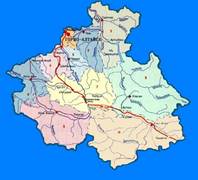 Карта Республики Алтай.Приложение 2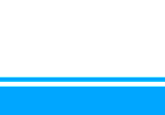 Флаг Республики Алтай представляет собой прямоугольное полотнище из четырёх горизонтальных полос.. Два цвета флага Республики Алтай соответствуют цветам Государственного флага Российской Федерации и подчеркивают, что Республика Алтай является субъектом Российской Федерации. Голубые полосы являются символом чистоты, неба, гор, рек и озер Алтая. Белые полосы олицетворяют вечность, стремление к возрождению, любви и согласию народов Республики Алтай. 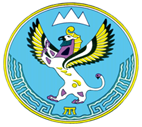 Герб Республики Алтай представляет собой сине-голубой круг, окаймленный узкой полоской золотистого цвета. Это символ вечного синего неба Алтая. На сине-голубом фоне изображены: в верхней части круга трехглавая вершина одной из высочайших гор Центральной Азии — Белухи — Юч Сюмера, символизирующая красоту и мощь родной земли; в центре — белый грифон — Кан-Кереде с головой и золотистыми крыльями птицы и туловищем льва, олицетворяющий собой священную солнечную птицу, стерегущую покой, мир, счастье, богатство родной земли, покровительницу зверей, птиц и природы; в нижней части круга — орнаментальное изображение двух самых больших рек Алтая — Бии и Катуни с их притоками; между ними треножник золотистого цвета — очаг — символ Родины, крепости и вечности родного дома; волнистые линии под треножником — очагом — символ Телецкого озера — Алтын-Келя. Приложение 3Диаграмма 1 Динамика численности населения Республики Алтай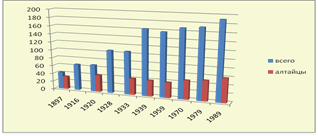 Диаграмма 2 Национальный состав населения Республики Алтай на 2002 го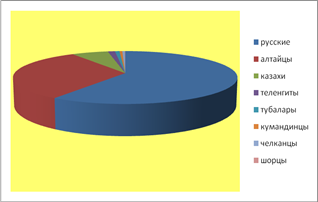 Приложение 4Таблица 1 Всероссийская перепись населения 2002 г. Сведения о численности «алтайских» этносов и русских по РА и РФ.[126]Список использованной литературы:Официально - документальные издания:1.         Конституция Российской Федерации. М., 2001. С. 48.2.         Федеральный конституционный закон от 25.03.2004. № 1- ФКЗ «Об образовании в составе Российской Федерации нового субъекта Российской Федерации в результате объединения Пермской области и Коми - Пермяцкого автономного округа» [Электронный ресурс] // Режим доступа: http: ntc.duma/gov.ru/bra, 28.11.2006.3.         Федеральный конституционный закон от 12.07.2006 № 2 -ФКЗ «Об образовании в составе Российской Федерации в результате объединения Камчатской области и Корякского автономного округа» [Электронный ресурс] // Режим доступа http:ntc.duma/ gov.ru/bra, 10.05.2007.4.         Федеративный Договор: Документы. Комментарий. М., 1992. 79 с.5.         Конституция Республики Алтай (Основной Закон). Горно-Алтайск. 2006. С.5 - 32.6.         Законы Республики Алтай. Выпуск № 1. С.3 - 6.Статистические источники:7.         Основные итоги Всероссийской переписи населения 2002 года по Республике Алтай. (статистический сборник). Горно-Алтайск. 2005. С. 12.Литература:8.         Абдулатипов Р.Г., Болтенкова Л.Д. Опыты федерализма - М. 1994.С.6. 9.         Адрианов А. В. Путешествие на Алтай и за Саяны, совершенное в 1881 году. СПб. 1885. С293 - 295.10.      Андреев И.Г. Описание Средней орды киргиз - кайсаков. Алматы: Гылым, 1998. С.153 - 165. 11.      Аристов Н. А. Заметки об этническом составе тюркских племен и народностей и сведения об их численности // Живая старина. 1896. Вып. 3-4. С.281 - 343.12.       Аринин А.Н. К новой стратегии развития России. Федерализм и гражданское общество. Идейно - теоретические, политические и правовые аспекты. М. 200013.      Ассоциация челканцев // Звезда Алтая, 1990 г. 20 октября.14.      Баскаков Н.А. Алтайский язык: введение в изучение алтайского языка и его диалектов. М.1958. С.5-45.15.      Баскаков Н.А. Три рунические надписи из Мендур – Соккона Горно – Алтайской а.о. //Советская этнография, № 6, 1966.16.      Боронин О.В. ,А.Ю. Быков «Исторические предпосылки сложения негативных элементов в восприятии казахов алтайцами.» // Население, управление, экономика, культурная жизнь Сибири XVIII начала XX в. Барнаул, 2003.17.      Галкин А.А., Федосов П.А., Валентей С.Д., Соловей В.Д. Эволюция российского федерализма.// Полис.№3, 2002. С.97.18.      Гаврилова А.А. Могильник Кудыргэ как источник по истории алтайских племен. – М.-Л. 1965. С12419.      Гельмерсен Г. Телецкое озеро и телеуты восточного Алтая.// Горный журнал. СПб., 1840. Кн. 2. С 34-4120.      Грошева Г.В. Хакасский этнос в системе российского федерализма (1990 - е - 2000- е гг.) Диссертация на соискание …Томск.2008.21.      Грязнов М.П.Первый Пазырыкский курган. – Л. 195022.      Данилин А.Г. Бурханизм. Из истории национально - освободительного движения. - Горно-Алтайск.1993. С. 84.23.      Демир Б. Этнополитическая дезинтеграция: после СССР - Россия?// Федерализм.2000. С.97 - 98.24.      Добрынин Н.М. Новый федерализм: Модель будущего государственного устройства Российской Федерации. - Новосибирск. 2003. С.217.25.      Дробижева Л.М. Суверенитет российских республик в массовом общественном сознании: пример Татарстана и Саха (Якутии) [Электронный ресурс] // Режим доступа6 http: //federalmcart.ksu.ru/conference/konfer/drobizheva.htm.02.11.2006.26.      Думнова Э.М. Социальное самочувствие русского этноса в Республике Алтай.// Алтай - Россия: через века в будущее: Материалы Всероссийской научно - практической конференции, посвященной 250-летию вхождения алтайского народа в состав Российского государства. (16 - 19 мая 2006 г.) Горно-Алтайск. 2006. С. 7- 9.27.      Дьяконова В.П. Алтайцы. Горно-Алтайск. 2001. С.3-4.28.      Зверев В.А. Национальный состав населения Западной Сибири в конце XIXначале XX веков//Горный Алтай и Россия 240 лет. Горно-Алтайск.1996.С.88-91. 29.      Златопольский Д.Л. СССР - федеративное государство. М., 1967.С.16730.      Зубаревич Н. Объединение автономных округов: преимущества и риски // Казанский федералист.2006. №1 С.151 - 152.31.      Иванцова Н.Ф. Роль Каракорум – Алтайской управы в решении вопроса государственно-национального строительства и аграрных преобразованиях в Горном Алтае в начале 1918 г.// горный Алтай и Россия 240 лет. Горно – Алтайск. 1996. С.32.      История Горного Алтая. Гоно – Алтайск.2002.С.226.33.      История Республики Алтай – Горно - Алтайск. 2002. С.18434.      Итоги Всероссийской переписи населения 2002 г. По Республике Алтай: национальный Табаев Д. И. На путях к государственности // Канн - Алтай. Горно-Алтайск. 1996. № 10. С. 22. 35.      Кабузан В.М. Троицкий С.М.Численность и состав населения Сибири в первой половине XIX века.// Русское население Приморья и Сибири. М.1973.36.      Казагачева З.С. Справедливости ради // Звезда Алтая.6 марта 2001.37.      Казанцев А.Ю. К вопросу о самоопределении Горного Алтая. // Политическая история Горного Алтая и Г.И.Чорос - Гуркин.1900- 1940 гг. Горно-Алтайск.2005. С. 160.38.      Казанцев А.Ю. Этнополитические процессы в Республике Алтай в конце XX века. // Алтай - Россия: через века в будущее: Материалы Всероссийской научно - практической конференции, посвященной 250-летию вхождения алтайского народа в состав Российского государства. (16 - 19 мая 2006 г.) Горно-Алтайск. 2006. С.214 - 220.39.      Кандаракова Е.П. Присоединение северных алтайцев к России// Горный Алтай и Россия.240 лет. Горно- Алтайск.1991. 40.      Киселев С. В. Древняя история Южной Сибири. М.1951.С.359.41.      Колоткин М.Н. Горный Алтай в геополитическом контексте: накануне юбилея.// Алтай - Россия: Материалы Всероссийской научно - практич. конф., посвященной 250-летию вхождения алтайского народа в состав Российского государства.(16 - 19 мая 2006 г.) Горно-Алтайск. 2006. С. 165- 168. 42.      Коренные этносы Горного Алтая (конец XIX - начало XXI вв.). Горно-Алтайск. 2006. С. 78 - 80 43.      Кызласов Л.Р. История Южной Сибири в средние века. М.1984.С.10-11.44.      Лапшин М.И. Звезда Алтая.2005 г. 23 апреля.45.      Ленин В.И. Полное собрание сочинений. Т.48.С.23546.      Мамет Л.П. Ойротия. Горно - Алтайск.1994.С. 71-86.47.      Модоров Н.С. История и культура Горного Алтая. Горно- Алтайск.1991.С.244.48.      Модоров Н.С. История Горного Алтая.1993.Горно – Алтайск.С.26.49.      Модоров Н.С. Межнациональные, межэтнические и межконфессиональные процессы в Горном Алтае: состояние, проблемы, пути их устранения.// Алтай - Россия: через века в будущее: Материалы Всероссийской научно - практической конференции, посвященной 250-летию вхождения алтайского народа в состав Российского государства. (16 - 19 мая 2006 г.) Горно-Алтайск. 2006. С.14 - 18.50.      Модоров Н.С. Народы России (к проблеме их присоединения к Русскому государству) //Алтай - Россия: через века в будущее: Материалы Всероссийской научно - практической конференции, посвященной 250-летию вхождения алтайского народа в состав Российского государства. (16 - 19 мая 2006 г.) Горно-Алтайск. 2006. С. 18 - 22. 51.      Модоров Н.С. Россия и Горный Алтай; политические, социально – экономические и культурные отношения в XVII – XIX вв. Горно-Алтайск .1996.С.64-68.52.      Муртаза - Оглы Ф.А, Нации и народности СССР как субъекты автономии. Томск.198253.      Мкусинов И. Ш. Республики в составе Российской Федерации: правовой статус и перспективы развития. Материалы парламентских слушаний.17 февраля 1998 г. М., 1998. С.67.54.      Мухаметшин Ф. Принципы формирования федерации нового типа // Федерализм. 2000. №2. С.45.55.      Мухаев Р.Т. Политология - М. 2005.С.206.56.      Народы СНГ накануне третьего тысячелетия: религии и перспективы. Т.3. СПб., 1996. С.156. 57.      Национальный состав населения СССР. По данным всесоюзной переписи населения 1989г. М.1991. С.32 58.      Октябрьская И.В. Казахи Алтая: проблема новых идентичностей.// Этнография Алтая и сопредельных территорий: Материалы международ. науч. - практ. конф. Вып. 6. Барнаул. 2005. С.39 - 45. 59.      Октябрьская И.В. Регионализм и федерализм. Российская практика и мировой опыт.// Проблемы этнического сепаратизма и регионализма в Центральной Азии и Сибири: история и современность. Материалы научной конференции 13-14 сентября 2004 года. Барнаул. 2004.С.129.60.      От уезда к республике (к 10-летию Республики Алтай). Горно-Алтайск.2001.С.274.61.      Политология: Энциклопедический словарь - М. 1993.С.383.62.      Полосьмак Н.В. Всадники Укока. Новосибирск.2001.С.336.63.      Потапов Л.П. Этнический состав и происхождение алтайцев. М. - Л.1969. С. 188 - 196.64.      Пустагачев А.Я.К вопросу присоединения восточных этносов к России // Горный Алтай и Россия.240 лет. Горно – Алтайск.1996.С. 196.65.      Радлов В. Этнографический обзор тюркских племен Южной Сибири и Джунгарии. - Томск. 1887. С.12 - 22.66.      Руденко С. И. Культура населения Центрального Алтая в Скифское время. – М.Л., 1953.С. 26067.      Руденко С.И. Раскопки Пазырыкской группы курганов //Краткие сообщения Института истории материальной культуры, вып. XXXVII. – М.:Изд – во АН СССР,1951. – С.106 – 116.68.      Сатлаев Ф.А. Горный Алтай в период феодализма в России (XVII – XIX вв.) С. 240.69.      Самаев Г.П. Горный Алтай в XVII –XIX вв.: проблемы политической истории и присоединения к России. Грно – Алтайск.1991.70.      Султанов Р.И. Республики в составе РФ: правовой статус и перспектива развития. Материалы парламентских слушаний.17 февраля 1998 года - М.:1998 С.6- 15.71.      Суразаков А.С.К общей теории социальных систем //Социально – экономические структуры древних обществ Западной Сибири. – Барнаул: АГУ, 1997. 72.      Суразаков А. С. Письмена далекого прошлого. Горно – Алтайск.1993. С.30.73.      Судьбы коренных народов Горного Алтая (Из истории национально - государственного строительства. 1800-1940 гг.). Горно-Алтайск.2004. С.154.74.      Табаев Д.И. Местное самоуправление в Горном Алтае (сравнительный историко-правовой анализ) // Политическая история Горного Алтая и Г. И. Чорос - Гуркин. 1900 - 1940 гг. Горно - Алтайск . 2005. С.244.75.      Табаев Д. И. На путях к государственности // Канн - Алтай. Горно-Алтайск. 1996. № 10. С. 22. 76.      Табаев Д.И. Какая Конституция нам нужна? // Звезда Алтая.1997. № 5.77.      Табаев Д.И. С верой в закон. Горно-Алтайск.1997. С.45. 78.      Табаев Д.И. Федерализм и проблемы взаимоотношений центральных и региональных органов государственной власти и законодательств (на примере Республики Алтай) // На рубеже веков. Юридические заметки 1997-2005 гг. Горно-Алтайск. 2006. С. 129 - 130.79.      Табаев Д.И., Харин В.А. Республика: Штаты, ведомства, управления // Звезда Алтая. 1992г. 10 дек.80.      Тадина Н.А. Русское глазами алтайцев по плевым материалам (об этнокультурных взаимодействиях) //Этнография Алтая и сопредельных территорий: Матерю международ. конф. Вып. 6. Барнаул. 2005. С.59 81.      Тадина Н.А. Трансформация системы ценностей у алтайцев и ее последствия // Горный Алтай и Россия - 240 лет: Материалы всерос. науч. конф. Горно - Алтайск.1996. С.114-117. 82.      Тадыев П.Е. Из прошлого Горного Алтая. Горно-Алтайск.1976 г. С.7.83.      Тишкин А.А. Основные аспекты изучения скифской эпохи Алтая. Барнаул.2004.С.17 – 5084.      Тишков В.А. Национальности и национализм в постсоветском пространстве (исторический аспект) // Этничность и власть в полиэтнических государствах: Международная конференция 1993 г. М.199485.      Трудные пути к автономии (к 80-летию образования автономной области)// "Люди 20 века".Горно-Алтайск.2002.86.      Фетисов А.С. Религиозная ситуация в Горном Алтае в 1991 -2005 гг.// Алтай - Россия: через века в будущее: Материалы Всероссийской научно - практической конференции, посвященной 250-летию вхождения алтайского народа в состав Российского государства. (16 - 19 мая 2006 г.) Горно-Алтайск. 2006. С. 255 -256.87.      Швецов С.П. Горный Алтай и его население. Барнаул.1901 г. Вып. I. С.65 88.      Юсубов Э.С. Теория федерализма в России. Томск. 1998.89.      Ядринцев Н.М. Заметки об алтайцах и черневых татарах . М. 2006. С.24-25.90.      Ядринцев Н.М. Сибирские инородцы, их быт и современное положение. СПб. 91.      Ялбачева Н.М., Стрельцова Т.А. Генетический подход к происхождению коренных народов Республики Алтай.// Алтай - Россия: через века в будущее: Материалы Всероссийской научно - практической конференции, посвященной 250-летию вхождения алтайского народа в состав Российского государства. (16 - 19 мая 2006 г.) Горно-Алтайск. 2006.С.172- 173.[1] Национальный состав населения СССР. По данным всесоюзной переписи населения 1989г. М.1991. С.32.[2] Потапов Л. П. Очерки по истории алтайцев. М. 1958.С.34.[3] История Горного Алтая. Гоно – Алтайск.2002.С.54.[4] Тадыев П.Е. Из прошлого Горного Алтая. Горно-Алтайск.1976 г. С.7.[5] Руденко С. И. Культура населения Центрального Алтая в Скифское время. –М.Л., 1953.С. 260.[6] Модоров Н.С. История Горного Алтая.1993.Горно – Алтайск.С.26.[7] Грязнов М.П.Первый Пазырыкский курган. – Л. 1950.[8] Руденко С.И. Раскопки Пазырыкской группы курганов //Краткие сообщения Института истории материальной культуры, вып.XXXVII. – М.:Изд – во АН СССР,1951. – С.106 – 116.[9] Киселев С. В. Древняя история Южной Сибири.М.1951.С.359.[10] История Республики Алтай – Горно - Алтайск. 2002. С.184.[11] Тишкин А.А. Основные аспекты изучения скифской эпохи Алтая. Барнаул.2004.С.17 – 50.[12] Полосьмак Н.В. Всадники Укока. Новосибирск.2001.С.19.[13] Кызласов Л. Р. История Южной Сибири в средние века. М. 1984. С.10 -11.[14] Кислев С. В. Древняя история Южной Сибири. М.1951. С.324.[15] Кызласов Л.Р. История Южной Сибири в средние века. М.1984.С.10-11.[16] Кызласов Л.Р. История Южной Сибири в средние века.М.1984.С.22.[17] История Республики Алтай - Горно – Алтайск.2002.С.184.[18] Полосьмак Н.В. Всадники Укока. Новосибирск.2001.С.53.[19] Модоров Н.С. История и культура Горного Алтая. Горно- Алтайск.1991.С.23-26.[20] Суразаков А.С.К общей теории социальных систем//Социально – экономические структуры древних обществ Западной Сибири. – Барнаул: АГУ, 1997. – С.6-9.[21] Суразаков А. С. Письмена далекого прошлого. Горно – Алтайск.1993. С.16.[22] Кызласов Л.Р. История южной Сибири в средние века. М. 1984.С.46-52.[23] История Республики Алтай. Горно – Алтайск.2002.С.230.[24] Баскаков Н.А. Три рунические надписи из Мендур – Соккона Горно – Алтайской а.о. //Советская этнография, № 6, 1966.[25] Модоров Н.С. История и культура Горного Ал тая. Горно – Алтайск.1991.С.32 [26] Гаврилова А.А. Могильник Кудыргэ как источник по истории алтайских племен. – М.-Л. 1965. С124.[27] История Республики Алтай. Горно – Алтайск.2002.С.346.[28] Модоров Н.С. История и культура Горного Алтая. Горно – Алтайск.1991.С.53. [29] Сатлаев Ф.А. Горный Алтай в период феодализма в России (XVII – XIX вв.) С.37 – 40. [30] Модоров Н.С. Россия и Горный Алтай; политические, социально – экономические и культурные отношения в XVII – XIX вв. Горно – Алтайск .1996.С.64-68.[31] Самаев Г.П. Горный Алтай в XVII –XIX вв.: проблемы политической истории и присоединения к России. Грно – Алтайск.1991.С.67.[32] Кандаракова Е.П. Присоединение северных алтайцев к России// Горный Алтай и Россия.240 лет. Горно- Алтайск.1991.С.78.[33] Пустагачев А.Я.К вопросу присоединения восточных этносов к России // Горный Алтай и Россия.240 лет. Горно – Алтайск.1996.С.68 -71.[34] Кабузан В.М. Троицкий С.М.Численность и состав населения Сибири в первой половине XIX века.// Русское население Приморья и Сибири.М.1973.С.256.[35] Ленин В.И.Централизация и автономия// Полное собрание сочинений. М. 1975. Т.24.С.143.[36] Галкин А.А., Федосов П.А., Валентей С.Д., Соловей В.Д. Эволюция российского федерализма.// Полис.№3, 2002. С.97.[37] Трудные пути к автономии(к 80-летию образования автономной области)// "Люди 20 века".Горно-Алтайск.2002.С.152-ё63.[38] Иванцова Н.Ф. Роль Каракорум – Алтайской управы в решении вопроса государственно-национального строительства и аграрных преобразованиях в Горном Алтае в начале 1918 г.// горный Алтай и Россия 240 лет. Горно – Алтайск. 1996. С.109.[39]Мамет Л.П. Ойротия. Горно - Алтайск.1994.С.71-86.[40] Политология: Энциклопедический словарь - М. 1993.С.383.[41] Мухаев Р.Т. Политология - М. 2005.С.206.[42] Аринин А.Н. К новой стратегии развития России. Федерализм и гражданское общество. Идейно - теоретические, политические и правовые аспекты. М. 2000. С.26 - 34.[43] Абдулатипов Р.Г., Болтенкова Л.Д. Опыты федерализма - М. 1994.С.6. Галкин А.А., Федосов П.А., Валентей С.Д., Соловей В.Д. Эволюция российского федерализма //Полис. № 3. 2002.С.97.[45] Абдулатипов Р.Г., Болтенкова Л.Д. Опыты федерализма – М.1994. С. 10-22.[46] Юсубов Э.С. Теория федерализма в России.Томск. 1998.С.34. [47] Юсубов Э.С.Там же.. С 41.[48] Абдулатипов Р.Г., Болтенкова Л.Д. Там же.С.27-30.[49] Златопольский Д.Л. СССР - федеративное государство. М., 1967.С.167- 172.[50] Муртаза - Оглы Ф.А, Нации и народности СССР как субъекты автономии. Томск.1982.С.30 - 52.[51] Тишков В.А. Национальности и национализм в постсоветском пространстве (исторический аспект) // Этничность и власть в полиэтнических государствах: Международная конференция 1993 г. М.1994.С.18. [52] Юсубов Э.С,Теория федерализма в России. Томск.1998.С.30.[53] Абдулатипов Р.Г., Болтенкова Л.Д. Опыты федерализма - М. 1994.С.224.[54] Федеративный Договор: Документы. Комментарий. М., 1992.С.10 -15., С.60 - 71.[55] Октябрьская И.В. Регионализм и федерализм. Российская практика и мировой опыт.// Проблемы этнического сепаратизма и регионализма в Центральной Азии и Сибири: история и современность. Материалы научной конференции 13-14 сентября 2004 года. Барнаул. 2004.С.129.[56] Султанов Р.И. Республики в составе РФ: правовой статус и перспектива развития. Материалы парламентских слушаний.17 февраля 1998 года - М.:1998.С.11. [57] Демир Б. Этнополитическая дезинтеграция: после СССР - Россия?// Федерализм.2000. С.97 - 98.[58] Добрынин Н.М. Новый федерализм: Модель будущего государственного устройства Российской Федерации. - Новосибирск. 2003. С.217.[59] Федеральный конституционный закон от 25.03.2004. № 1- ФКЗ «Об образовании в составе Российской Федерации нового субъекта Российской Федерации в результате объединения Пермской области и Коми - Пермяцкого автономного округа» [ Электронный ресурс] // Режим доступа: http: ntc.duma/gov.ru/bra, 28.11.2006.[60] Федеральный конституционный закон от 12.07.2006 № 2 -ФКЗ «Об образовании в составе Российской Федерации в результате объединения Камчатской области и Корякского автономного округа» [Электронный ресурс] // Режим доступа http:ntc.duma/ gov.ru/bra, 10.05.2007.[61] Зубаревич Н. Объединение автономных округов: преимущества и риски // Казанский федералист.2006. №1 С.151 - 152.[62] Грошева Г.В. Хакасский этнос в системе российского федерализма (1990 - е - 2000- е гг.) Диссертация на соискание …Томск.2008. С.73.[63] Султанов Р.И. Республики в составе РФ: правовой статус и перспективы развития. Материалы парламентских слушаний. 17 февраля 1998 г. - М. 1998.С.13 - 14. [64] Мкусинов И. Ш. Республики в составе Российской Федерации: правовой статус и перспективы развития. Материалы парламентских слушаний.17 февраля 1998 г. М., 1998. С.67.[65] Мухаметшин Ф. Принципы формирования федерации нового типа // Федерализм. 2000. №2. С.45.[66] Дробижева Л.М. Суверенитет российских республик в массовом общественном сознании: пример Татарстана и Саха (Якутии) [ Электронный ресурс] // Режим доступа6 http: //federalmcart.ksu.ru/conference/konfer/drobizheva.htm.02.11.2006.[67] Грошева Г.В. Хакасский этнос в системе российского федерализма (1990 - е - 2000- е гг.) Диссертация на соискание …Томск.2008. С.59.[68] Табаев Д.И. Местное самоуправление в Горном Алтае (сравнительный историко-правовой анализ) // Политическая история Горного Алтая и Г. И. Чорос - Гуркин. 1900 - 1940 гг. Горно - Алтайск . 2005. С.62.[69] Табаев Д.И. Сложные пути к государственности. // На рубеже веков. Юридические заметки. 1997 - 2005 гг. Горно-Алтайск. 2006 г. С. 141.[70] Ленин В.И. Письмо к С.Г.Шаумяну.//Полное собрание сочинений. .Т.48.М. 1975.С. 233-235.[71] Трудные пути к автономии(к 80-летию образования автономной области)// "Люди 20 века".Горно-Алтайск.2002.С.152-ё63.[72]Мамет Л.П.Ойротия. Горно - Алтайск.1994.С.71-86.[73] Казанцев А.Ю. К вопросу о самоопределении Горного Алтая // Политическая история Горного Алтая и Г.И.Чорос - Гуркин.1900- 1940 гг. Горно-Алтайск.2005.С.119. [74] Табаев Д. И. На путях к государственности // Канн - Алтай. Горно-Алтайск. 1996. № 10. С. 22. [75] Казанцев А.Ю. К вопросу о самоопределении Горного Алтая …С.119.[76] Законы Республики Алтай. Выпуск № 1. С.3 - 6.[77] От уезда к республике (к 10-летию Республики Алтай). Горно-Алтайск.2001.С.274.[78] Табаев Д.И. С верой в закон. Горно-Алтайск.1997. С.45. [79] Табаев Д.И., Харин В.А. Республика: Штаты, ведомства, управления // Звезда Алтая. 1992г. 10 дек.[80] Табаев Д.И. Какая Конституция нам нужна? // Звезда Алтая.1997. № 5.[81] Табаев Д.И. Федерализм и проблемы взаимоотношений центральных и региональных органов государственной власти и законодательств (на примере Республики Алтай) // На рубеже веков. Юридические заметки 1997-2005 гг. Горно-Алтайск. 2006. С. 129 - 130.[82] Конституция Республики Алтай (Основной Закон). Горно-Алтайск. 2006. С.5 - 32.[83] Лапшин М.И. Звезда Алтая.2005 г. 23 апреля.[84] Колоткин М.Н. Горный Алтай в геополитическом контексте: накануне юбилея.// Алтай - Россия: Материалы Всероссийской научно - практич. конф., посвященной 250-летию вхождения алтайского народа в состав Российского государства.(16 - 19 мая 2006 г.) Горно-Алтайск. 2006. С. 165- 168.[85] Зверев В.А. Национальный состав населения Западной Сибири в конце XIXначале XX веков//Горный Алтай и Россия 240 лет. Горно-Алтайск.1996.С.88-91. [86]Модоров Н.С. Народы России ( к проблеме их присоединения к Русскому государству) //Алтай - Россия: через века в будущее: Материалы Всероссийской научно - практической конференции, посвященной 250-летию вхождения алтайского народа в состав Российского государства. (16 - 19 мая 2006 г.) Горно-Алтайск. 2006. С. 18 - 22. [87] Судьбы коренных народов Горного Алтая (Из истории национально - государственного строительства. 1800-1940 гг.). Горно-Алтайск.2004. С. 151.[88] Модоров Н.С. Россия и Горный Алтай; политические, социально – экономические и культурные отношения в XVII – XIX вв. Горно – Алтайск .1996.С.64-68.[89] Коренные этносы Горного Алтая (конец XIX - начало XXI вв.). Горно-Алтайск. 2006. С. 38.[90] Швецов С.П. Горный Алтай и его население. Барнаул.1901 г. Вып. I. С.65.[91] Октябрьская И.В. Казахи Алтая: проблема новых идентичностей.// Этнография Алтая и сопредельных территорий: Материалы международ. науч. - практ. конф. Вып. 6. Барнаул. 2005. С.39 - 45. [92] Андреев И.Г. Описание Средней орды киргиз - кайсаков. Алматы: Гылым, 1998. С.153 - 165. [93] О.В. Боронин ,А.Ю. Быков «Исторические предпосылки сложения негативных элементов в восприятии казахов алтайцами.»// Население, управление, экономика, культурная жизнь Сибири XVIII начала XXв. Барнаул, 2003. С.68-71.[94] Национальный состав населения СССР. По данным всесоюзной переписи населения 1989г. М.1991. С.32.[95] Основные итоги Всероссийской переписи населения 2002 года по Республике Алтай. (статистический сборник). Горно-Алтайск. 2005.С. 12.[96] Судьбы коренных народов Горного Алтая (Из истории национально - государственного строительства. 1800-1940 гг.). Горно-Алтайск.2004. С.154.[97] [97] Основные итоги Всероссийской переписи населения 2002 года по Республике Алтай. (статистический сборник). Горно-Алтайск. 2005. С. 18.[98] Гельмерсен Г. Телецкое озеро и телеуты восточного Алтая.// Горный журнал. СПб., 1840. Кн. 2. С 34-41.[99] Радлов В. Этнографический обзор тюркских племен Южной Сибири и Джунгарии. - Томск. 1887. С.12 - 22.[100] Адрианов А. В. Путешествие на Алтай и за Саяны, совершенное в 1881 году. СПб. 1885. С293 - 295.[101] Ядринцев Н.М. Заметки об алтайцах и черневых татарах . М. 2006. С.24-25. Сибирские инородцы, их быт и современное положение. СПб. С.28-29.[102] Аристов Н. А. Заметки об этническом составе тюркских племен и народностей и сведения об их численности // Живая старина. 1896. Вып. 3-4. С.281 - 343. [103] Баскаков Н.А. Алтайский язык: введение в изучение алтайского языка и его диалектов. М.1958. С.5-45.[104] Потапов Л.П. Этнический состав и происхождение алтайцев. М. - Л.1969. С. 188 - 196.[105] Ялбачева Н.М., Стрельцова Т.А. Генетический подход к происхождению коренных народов Республики Алтай.// Алтай - Россия: через века в будущее: Материалы Всероссийской научно - практической конференции, посвященной 250-летию вхождения алтайского народа в состав Российского государства. (16 - 19 мая 2006 г.) Горно-Алтайск. 2006.С.172- 173.[106] Дьяконова В.П. Алтайцы. Горно - Алтайск. 2001. С.3-4.[107] Коренные этносы Горного Алтая (конец XIX - начало XX Iвв.). Горно-Алтайск. 2006. С.78 - 79.[108] Итоги Всероссийской переписи населения 2002 г. По Республике Алтай: национальный состав населения. Горно-Алтайск.2005. - Т.2. С. 11-12.[109] Коренные этносы Горного Алтая (конец XIX - начало XXI вв.). Горно-Алтайск. 2006. С. 78 - 80.[110] Коренные этносы Горного Алтая (конец XIX - начало XXI вв.). Горно-Алтайск. 2006. С. 84 - 85.[111] Народы СНГ накануне третьего тысячелетия: религии и перспективы. Т.3. СПб., 1996. С.156. [112] Модоров Н.С. Межнациональные, межэтнические и межконфессиональные процессы в Горном Алтае: состояние, проблемы, пути их устранения.// Алтай - Россия: через века в будущее: Материалы Всероссийской научно - практической конференции, посвященной 250-летию вхождения алтайского народа в состав Российского государства. (16 - 19 мая 2006 г.) Горно-Алтайск. 2006. С.14 - 18.[113] Модоров Н.С. Межнациональные, межэтнические и межконфессиональные процессы в Горном Алтае: состояние, проблемы, пути их устранения.// Алтай - Россия: через века в будущее: Материалы Всероссийской научно - практической конференции, посвященной 250-летию вхождения алтайского народа в состав Российского государства. (16 - 19 мая 2006 г.) Горно-Алтайск. 2006. С.14 - 18.2 Казагачева З.С. Справедливости ради // Звезда Алтая.6 марта 2001.[114] Фетисов А.С. Религиозная ситуация в Горном Алтае в 1991 -2005 гг.// Алтай - Россия: через века в будущее: Материалы Всероссийской научно - практической конференции, посвященной 250-летию вхождения алтайского народа в состав Российского государства. (16 - 19 мая 2006 г.) Горно-Алтайск. 2006. С. 255 -256.[115] Коренные этносы Горного Алтая. (конец XIX- началоXXI вв.). Горно-Алтайск. 2006. С.15-16.[116] Данилин А.Г. Бурханизм. Из истории национально - освободительного движения. - Горно-Алтайск.1993. С. 84.[117] Тадина Н.А. Русское глазами алтайцев по плевым материалам (об этнокультурных взаимодействиях) //Этнография Алтая и сопредельных территорий: Матерю международ. конф. Вып. 6. Барнаул. 2005. С.59 .[118] Данилин А.Г. Бурханизм. Из истории национально - освободительного движения. - Горно-Алтайск.1993. С. 84.[119] Казанцев А.Ю. Этнополитические процессы в Республике Алтай в конце XX века. // Алтай - Россия: через века в будущее: Материалы Всероссийской научно - практической конференции, посвященной 250-летию вхождения алтайского народа в состав Российского государства. (16 - 19 мая 2006 г.) Горно-Алтайск. 2006. С.214 - 220.[120] Ассоциация челканцев // Звезда Алтая, 1990 г. 20 октября.[121] Фетисов А.С. Религиозная ситуация в Горном Алтае в 1991 -2005 гг.// Алтай - Россия: через века в будущее: Материалы Всероссийской научно - практической конференции, посвященной 250-летию вхождения алтайского народа в состав Российского государства. (16 - 19 мая 2006 г.) Горно-Алтайск. 2006. С. 255 -256.[122] Тадина Н.А. Русское глазами алтайцев по плевым материалам (об этнокультурных взаимодействиях) //Этнография Алтая и сопредельных территорий: Матерю международ. конф. Вып. 6. Барнаул. 2005. С.59 .[123] Радлов В.В. Из Сибири. М., 1989. С.182.[124] Тадина Н.А. Трансформация системы ценностей у алтайцев и ее последствия // Горный Алтай и Россия - 240 лет: Материалы всерос. науч. конф. Горно - Алтайск.1996. С.114-117. [125] Думнова Э.М. Социальное самочувствие русского этноса в Республике Алтай.// Алтай - Россия: через века в будущее: Материалы Всероссийской научно - практической конференции, посвященной 250-летию вхождения алтайского народа в состав Российского государства. (16 - 19 мая 2006 г.) Горно-Алтайск. 2006. С. 7- 9.[126] Коренные этносы Горного Алтая (конецXIX - началоXXI вв.) Горно - Алтайск. 2006 С.127.НародыПо РФПо РАВсего, абс. %(72058) (в РА - 92,9)202947 100Алтайцы %67239 (РА -92,5)62192 30,6Теленгиты %2399 (РА - 98,7)2368 1,2Тубалары %1565 (РА - 98)1533 0,8Челканцы %855 (РА - 97,1)830 0,4Кумандинцы %3114 (РА - 9,9)931 0,4Телеуты %2650 (РА - 1,2)32 0,0Русские %- -116510 57,4